2023 г.Конкурсное задание разработано экспертным сообществом и утверждено Менеджером компетенции, в котором установлены нижеследующие правила и необходимые требования владения профессиональными навыками для участия в соревнованиях по профессиональному мастерству.Конкурсное задание включает в себя следующие разделы:1. ОСНОВНЫЕ ТРЕБОВАНИЯ КОМПЕТЕНЦИИ	31.1. ОБЩИЕ СВЕДЕНИЯ О ТРЕБОВАНИЯХ КОМПЕТЕНЦИИ	31.2. ПЕРЕЧЕНЬ ПРОФЕССИОНАЛЬНЫХ ЗАДАЧ СПЕЦИАЛИСТА ПО КОМПЕТЕНЦИИ «ПРАВООХРАНИТЕЛЬНАЯ ДЕЯТЕЛЬНОСТЬ (ПОЛИЦЕЙСКИЙ)»	31.3. ТРЕБОВАНИЯ К СХЕМЕ ОЦЕНКИ	81.4. СПЕЦИФИКАЦИЯ ОЦЕНКИ КОМПЕТЕНЦИИ	81.5. КОНКУРСНОЕ ЗАДАНИЕ	91.5.1. Разработка/выбор конкурсного задания (ссылка на ЯндексДиск с матрицей, заполненной в Excel)	91.5.2. Структура модулей конкурсного задания (инвариант/вариатив)	102. СПЕЦИАЛЬНЫЕ ПРАВИЛА КОМПЕТЕНЦИИ	202.1. Личный инструмент конкурсанта	212.2. Материалы, оборудование и инструменты, запрещенные на площадке	213. Приложения	21ИСПОЛЬЗУЕМЫЕ СОКРАЩЕНИЯУПК РФ - Уголовно-процессуальный кодекс Российской Федерации.КРФ об АП - Кодекс Российской Федерации об административных правонарушениях.ППСП – патрульно – постовая служба полиции.БПЛА – беспилотный летательный аппарат.АК – автомат Калашникова.ВУ – взрывное устройство.ДТК - дульный тормоз-компенсатор.ИБД – информационная база данных.КАЗ – камера административного задержания.МП – место происшествия.ОВД – органы внутренних дел.ОМП – осмотр места происшествия.ПМ – пистолет Макарова.1. ОСНОВНЫЕ ТРЕБОВАНИЯ КОМПЕТЕНЦИИ1.1. ОБЩИЕ СВЕДЕНИЯ О ТРЕБОВАНИЯХ КОМПЕТЕНЦИИТребования компетенции (ТК) «Правоохранительная деятельность (Полицейский)» определяют знания, умения, навыки и трудовые функции, которые лежат в основе наиболее актуальных требований работодателей отрасли. Целью соревнований по компетенции является демонстрация лучших практик и высокого уровня выполнения работы по соответствующей рабочей специальности или профессии. Требования компетенции являются руководством для подготовки конкурентоспособных, высококвалифицированных специалистов / рабочих и участия их в конкурсах профессионального мастерства.В соревнованиях по компетенции проверка знаний, умений, навыков и трудовых функций осуществляется посредством оценки выполнения практической работы. Требования компетенции разделены на четкие разделы с номерами и заголовками, каждому разделу назначен процент относительной важности, сумма которых составляет 100.1.2. ПЕРЕЧЕНЬ ПРОФЕССИОНАЛЬНЫХ ЗАДАЧ СПЕЦИАЛИСТА ПО КОМПЕТЕНЦИИ «ПРАВООХРАНИТЕЛЬНАЯ ДЕЯТЕЛЬНОСТЬ (ПОЛИЦЕЙСКИЙ)»Таблица №1Перечень профессиональных задач специалиста1.3. ТРЕБОВАНИЯ К СХЕМЕ ОЦЕНКИСумма баллов, присуждаемых по каждому аспекту, должна попадать в диапазон баллов, определенных для каждого раздела компетенции, обозначенных в требованиях и указанных в таблице №2.Таблица №2Матрица пересчета требований компетенции в критерии оценки1.4. СПЕЦИФИКАЦИЯ ОЦЕНКИ КОМПЕТЕНЦИИОценка Конкурсного задания будет основываться на критериях, указанных в таблице №3:Таблица №3Оценка конкурсного задания1.5. КОНКУРСНОЕ ЗАДАНИЕВозрастной ценз: 16–22 года.Общая продолжительность Конкурсного задания: от 8 часов 15 минут до 12 часов 45 минут.Инвариантная часть: Модуль А – 2 часа 45 минут                                     Модуль Б – 1 час 30 минут                                     Модуль В – 4 часаВариативная часть:    Модуль Г – 2 часа 30 минут                                     Модуль Д – 2 часаКоличество конкурсных дней: 3 дняВне зависимости от количества модулей, КЗ должно включать оценку по каждому из разделов требований компетенции.Оценка знаний участника должна проводиться через практическое выполнение Конкурсного задания. В дополнение могут учитываться требования работодателей для проверки теоретических знаний / оценки квалификации.1.5.1. Разработка/выбор конкурсного задания (ссылка на ЯндексДиск с матрицей, заполненной в Excel)Конкурсное задание состоит из 5 модулей, включает обязательную к выполнению часть (инвариант) – 3 модуля, и вариативную часть – 2 модуля. Общее количество баллов конкурсного задания составляет 100.Обязательная к выполнению часть (инвариант) выполняется всеми регионами без исключения на всех уровнях чемпионатов.Количество модулей из вариативной части, выбирается регионом самостоятельно в зависимости от материальных возможностей площадки соревнований и потребностей работодателей региона в соответствующих специалистах. В случае если ни один из модулей вариативной части не подходит под запрос работодателя конкретного региона, то вариативный (е) модуль (и) формируется регионом самостоятельно под запрос работодателя. При этом, время на выполнение модуля (ей) и количество баллов в критериях оценки по аспектам не меняются.Таблица №4Матрица конкурсного заданияМатрица конкурсного задания по ссылке на ЯндексДиск https://disk.yandex.ru/d/yweSQhHkqfJUtg1.5.2. Структура модулей конкурсного задания (инвариант/вариатив)Модуль А.  Огневая подготовка (инвариант) Время на выполнение модуля - 2 часа 45 минут.Задания: А1. Производство прицельного выстрела из автомата СХ-АК-12 или аналога. Целью задания является демонстрация меткости стрельбы с использованием автомата с установленным лазерным излучателем (система «Рубин») с предварительной физической нагрузкой. Каждый участник производит 7 (семь) прицельных выстрелов за отведенное время.Алгоритм работы.а.	Выполнить физическую нагрузку до появления первой мишени (1 минута):-	челночный бег 3 х 10 м;-	бег с препятствиями (колёса);-	выполнить 5 отжиманий, сгибая руки в локтевом суставе не более 90° градусов;-	выполнить 5 приседании, сгибая ноги в коленном суставе не более 90° градусов;б.	Выполнить прицельные выстрелы:-	Взять магазин автомата;-	Примкнуть магазин к автомату, установить переводчик в положение для стрельбы одиночными выстрелами;-	Произвести прицельные выстрелы в положении стоя, по 5 мишеням с ограничением времени визуализации цели. Каждая из мишеней визуально доступна в течении 10 секунд, при поражении мишень исчезает, засчитывается попадание.Выполняется индивидуально, поочередно всеми участниками. Очередность определяется самими конкурсантами и контролируется экспертами.Лимит времени на выполнение задания (на команду) - не более 60 минут. Оценивается общее количество пораженных мишеней, набранное командой. Лимит попыток: одна на каждого участника. По итогам выполнения задания команда должна продемонстрировать результаты стрельбы после выполнения 7 (семи) прицельных выстрелов с использованием автомата с установленным лазерным излучателем (система «Рубин») с предварительной физической нагрузкой.А2. Производство прицельного выстрела из пистолета МР-654К или аналога. Целью задания является демонстрация меткости стрельбы с использованием пистолета МР-654К с установленным лазерным излучателем (система «Рубин»). Каждый участник производит 4 (четыре) прицельных выстрела за отведенное время.Алгоритм работы.а.	Продемонстрировать меткость стрельбы из пистолета в положении стоя. Выполняется индивидуально, поочередно всеми участниками. Очередность определяется самими конкурсантами и контролируется экспертами.Временные результаты каждого участника оцениваются индивидуально. Очки каждого участника суммируются. Оценивается общее количество очков, набранное командой. Лимит попыток: два выстрела пристрелочных и четыре выстрела на зачет.Лимит времени на выполнение задания (на команду) - не более 45 минут. По итогам выполнения задания команда должна продемонстрировать результаты стрельбы после выполнения 4 (четырех) прицельных выстрелов из пистолета с установленным лазерным излучателем (система «Рубин»).А3. Проведение неполной разборки и сборки пистолета Макарова. Проведение неполной разборки и сборки автомата Калашникова. Снаряжение магазинов пистолета Макарова, автомата Калашникова. Целью задания является демонстрация практических навыков проведения неполной разборки и сборки пистолета Макарова и автомата Калашникова с минимальными временными показателями.Алгоритм работы.а.	Используя учебный пистолет Макарова продемонстрировать проведение неполной разборки и сборки пистолета Макарова.б.	Используя учебный автомат Калашникова продемонстрировать проведение неполной разборки и сборки автомата Калашникова, без отделения ДТК.в.	В указанных условиях, произвести снаряжение магазина пистолета Макарова учебными патронами.г.	В указанных условиях, произвести снаряжение магазина автомата Калашникова учебными патронами.Выполняется индивидуально, поочередно всеми участниками. Очередность определяется самими конкурсантами и контролируется экспертами.Лимит времени на выполнение задания (на команду): не более 60 минут. Лимит попыток: одна.По итогам выполнения задания команда должна продемонстрировать лучшие временные показатели разборки-сборки автомата Калашникова и пистолета Макарова, а также снаряжения магазинов пистолета Макарова и автомата Калашникова.Модуль Б.  Пресечение административных правонарушений (инвариант)Время на выполнение модуля - 1 час 30 мин.Задания: Б1. Деятельность патрульно-постовой службы полиции. Целью задания является демонстрация слаженности и оперативности работы наряда патрульно-постовой службы полиции в моделируемых условиях (на площадке организовывается сценарий нарушения общественного порядка на улице, двое граждан, один из которых находится в явном состоянии алкогольного опьянения, а второй громко выражается нецензурной бранью). Алгоритм работы.а.	Прибыть на место совершения административного правонарушения по указанию дежурного по ОВД.б.	Доложить, с помощью носимой радиостанции, дежурному по ОВД обстановку, используя переговорную таблицу (выдается на площадке);в.	Представиться, сообщить причину обращения, озвучить требования, обосновав их в соответствии с законодательством;г.	Пресечь фактическое нарушения тишины, пресечь фактическое распитие алкогольной продукции, составить прокол об административном правонарушении (Приложение №7) (появление в общественном месте в состоянии опьянения), составить прокол об административном правонарушении (Приложение №7) (нарушение общественного порядка, сопровождающееся нецензурной бранью в общественных местах) составить два рапорта об административных правонарушениях (Приложение №8);Лимит времени на выполнение задания (на команду): не более 45 минут.Лимит попыток: одна.По итогам выполнения задания команда должна продемонстрировать слаженность и оперативность работы наряда патрульно-постовой службы полиции путем пресечения фактического нарушения тишины и распития алкогольной продукции, предоставить заполненные проколы об административных правонарушениях (Приложение №7) (появление в общественном месте в состоянии опьянения и нарушение общественного порядка, сопровождающееся нецензурной бранью в общественных местах), два рапорта два рапорта об административных правонарушениях (Приложение №8).Б2. Исполнение административного законодательства.Целью задания является демонстрация слаженности и оперативности работы нарядов полиции и отдельных сотрудников в моделируемых условиях (на площадке организовывается сценарий, что в дежурную часть территориального ОВД нарядом ППСП доставлено лицо, данные которого соответствую справки из ИБД (выдается на площадке), как подлежащее оформлению по ст.20.25 КРФ об АП).Алгоритм работы.а.	Доставить лицо и доложить дежурному по ОВД.б.	Внести соответствующую запись в книгу учета лиц, доставленных в дежурную часть территориального органа Министерства внутренних дел Российской Федерации (Приложение №19).в.	Произвести личный досмотр задержанного и составить протокол личного досмотра (Приложение №9), находящегося при нем имущества, г. 	Вынести определение о передаче дела на рассмотрение по подведомственности (Приложение №10).д. 	Составить прокол об административном правонарушении (Приложение №7) (уклонение от исполнения административного наказания).е. 	Разъяснить задержанному его права в соответствии с действующим законодательством.ж. 	Поместить задержанного в КАЗ.Лимит времени на выполнение задания (на команду): не более 45 минут.Лимит попыток: одна.По итогам выполнения задания команда должна продемонстрировать слаженности и оперативности работы нарядов полиции и отдельных сотрудников в моделируемых условиях путем выполнения необходимых действий с задержанным лицом, предоставить заполненные прокол об административном правонарушении (Приложение №7) (уклонение от исполнения административного наказания), определение о передаче дела на рассмотрение по подведомственности (Приложение №10).Модуль В.  Раскрытие и расследование преступлений (инвариант)Время на выполнение модуля - 3 часа.Задания: В1. Кража из квартиры. Целью задания является демонстрация командой применения криминалистической техники и тактики в моделируемых условиях (жилое помещение со следами проникновения (окно либо входная дверь). Статист – заявитель.Алгоритм работы.На основании устного заявления потерпевшего (озвучивается команде непосредственно перед выполнением задания): а.	Четко распределить роли между участниками, произвести расстановку;б.	Произвести осмотр места происшествия, ограничив доступ посторонних лиц, составив протокол ОМП (Приложение №11);в.	Произвести фотографирование по правилам криминалистической съемки, составить фото таблицу (Приложение №12) и план-схему;г.	Получить от заявителя (статиста) содержательное объяснение (Приложение №13); д.	Получить следы папиллярных узоров пальцев рук заявителя (статиста), заполнить дактилоскопическую карту (Приложение №14);е.	Обнаружить, зафиксировать и изъять с МП не менее 2-х следов и вещественных доказательств, упаковать их в соответствии с УПК РФ, криминалистическими требованиями и требованиями мер безопасности;ж.	Произвести сравнение, выявить соответствие (несоответствие) изъятых следов с отпечатками пальцев заявителя;з.	Изготовить слепок следа обуви на сухом грунте;и.	Принять решение о назначении дактилоскопической и трасологической судебных экспертиз и вынести соответствующие постановления (Приложение №15)к.	Составить фоторобот и ориентировку на подозреваемого по описанию заявителя (статиста).Лимит времени на выполнение задания (на команду): не более 180 минут.Лимит попыток: одна.По итогам выполнения задания команда должна продемонстрировать применение криминалистической техники и тактики, произведя осмотр места происшествия, провести фотографирование, получить от статиста содержательное объяснение, и следы папиллярных узоров пальцев рук, обнаружить, зафиксировать, изъять и упаковать 2 следа/вещественные доказательства, изготовить слепок следа обуви, составить фоторобот и ориентировку на подозреваемого, предоставить заполненные: протокол ОМП (Приложение №11), фото таблицу к протоколу ОМП (Приложение №12), план – схему к протоколу ОМП,  объяснение (Приложение №13), дактилоскопическую карту с отметками о результатах сравнения следов с отпечатками пальцев (Приложение №14), постановления о назначении необходимых судебных экспертиз (Приложение №15)Модуль Г.  Начальная военная и физическая подготовка (вариатив)Время на выполнение модуля – 2 часа 15 минут.Задания: Г1. Выполнение боевых приемов борьбы.Целью задания является демонстрация навыков выполнения приемов противодействия при сопротивлении задерживаемого лица, демонстрация тактических действий сотрудников полиции при задержании. Алгоритм работы.а.	Каждый участник получает билет с названием боевого приема борьбы (Приложение №17);б.	Спокойно, без применения силы каждый участник, по очереди, демонстрирует прием при помощи статиста.Выполняется индивидуально, поочередно всеми участниками. Очередность определяется самими конкурсантами и контролируется экспертами. Каждый конкурсант демонстрирует один прием. Лимит времени на выполнение задания (на команду): не более 45 минут. Лимит попыток: одна.По итогам выполнения задания команда должна в соответствии с заданием в билете продемонстрировать на статисте тактику противодействия при сопротивлении задерживаемого лица.Г3. Силовой комплекс упражнений. Целью задания является демонстрация навыков выполнения Силового комплекса упражнений в условиях ограничения времени.Алгоритм работы.а.	Силовое комплексное упражнение для юношей (СКУ). По команде «Начинай» без пауз для отдыха выполнить по 10: сгибаний и разгибаний рук в упоре лежа; прыжков из упора лежа в упор присев (колени между рук) и обратно; наклонов вперед из положения лежа на спине (руки на поясе, ноги не зафиксированы) до касания пальцев ног руками (допускается незначительное сгибание ног в коленных суставах, при возвращении в исходное положение необходимо касание пола лопатками); выпрыгиваний вверх (руки за головой) из полуприседа (бедра параллельны полу), полностью выпрямляя ноги. Принимающий упражнение объявляет счет каждого законченного движения. В случае нарушения правил выполнения упражнения, вместо очередного счета подается команда «Не считать», а при продолжительной паузе (более 2 сек.) - «Прекратить выполнение упражнения». При определении итогового результата суммируются засчитанные циклы указанных упражнений на количество раз за 5 минут. б.	Силовое комплексное упражнение для девушек (СКУ). Выполняется по команде «Начинай» в течение 1 мин.: первые 30 сек. - из положения лежа на спине (ноги не зафиксированы, пятки касаются пола), руки вдоль туловища, ладони параллельно полу, выполнить максимальное количество наклонов вперед до касания пальцев ног руками (допускается незначительное сгибание ног в коленных суставах, при возвращении в исходное положение необходимо касание пола лопатками), затем, без паузы для отдыха, по команде «Смена», следующие 30 сек. - из положения упор лежа выполнить максимальное количество сгибаний и разгибаний рук (туловище прямое, руки сгибать до касания грудью пола). Принимающий упражнение объявляет счет каждого законченного движения. В случае нарушения правил выполнения упражнения вместо очередного счета подается команда «Не считать». По истечении времени, отведенного на выполнение упражнения, подается команда «Стой». При определении итогового результата суммируются засчитанные повторения наклонов вперед и сгибаний, и разгибаний рук. Выполняется индивидуально, поочередно всеми участниками. Очередность определяется самими конкурсантами и контролируется экспертами. Лимит времени на выполнение задания (на команду): не более 45 минут.Лимит попыток: одна.По итогам выполнения задания команда должна продемонстрировать навыки выполнения Силового комплекса упражнений в условиях ограничения времени, показав максимальный результат повторений физических упражнений за отведенное время.Модуль Д.  Обеспечение безопасности и антитеррористической устойчивости (вариатив)Время на выполнение модуля – 2 часа.Задание: Д1. Обыск в жилом помещении.Целью задания является демонстрация командой применения криминалистической техники и тактики производства обыска в моделируемых условиях (жилое помещение, в котором предварительно спрятаны обусловленные заданием предметы и вещества. Статист – хозяин жилого помещения. Постановление о производстве обыска).Алгоритм работы.На основании постановления о производстве обыска (в соответствии со ст. 182 Уголовно-процессуального кодекса Российской Федерации от 18.12.2001 N 174-ФЗ (ред. от 30.03.2016), которое выдается команде непосредственно перед выполнением задания, и в соответствии с имеющимися в постановлении данными: а.	Провести обыск помещения, в соответствии с требованиями действующего законодательства, в ходе которого обнаружить и изъять предметы и вещества, запрещенные или ограниченные к свободному обороту на территории РФ; б.	Составить протокол обыска (Приложение №18);в.	Произвести фотографирование по правилам криминалистической съемки, составить план-схему;г.	Упаковать изъятые предметы и вещества в соответствии с требованиями УПК РФ, криминалистическими требованиями и требованиями мер безопасности.д.	Вынести постановления о назначении необходимых судебных экспертиз (Приложение №15).е. При установлении попытки статиста покинуть помещение принять меры к задержанию в соответствии с требованиями действующего законодательства.Лимит времени на выполнение задания (на команду): не более 60 минут.Лимит попыток: одна.По итогам выполнения задания команда должна продемонстрировать применения криминалистической техники и тактики производства обыска, произвести фотографирование, обнаружить, зафиксировать, изъять и упаковать 6 предметов/веществ, запрещенных или ограниченных к свободному обороту на территории РФ, предоставить заполненные протокол обыска (Приложение №18), план – схему к протоколу обыска, постановления о назначении необходимых судебных экспертиз (Приложение №15).2. СПЕЦИАЛЬНЫЕ ПРАВИЛА КОМПЕТЕНЦИИКоманда состоит из 5 (пяти) человек. Обязательный критерий состава команды – «3+2» - 3 (три) юноши + 2 (две) девушки. Командная форма выполнения задания обусловлена тем, что задания модулей основаны на демонстрации слаженных и последовательных действий в типовых ситуациях, возникающих в деятельности нарядов полиции и следственно-оперативных групп, в состав которых входят сотрудники полиции и иных государственных органов, имеющие различные должности (специальности).Представленные в модулях работы не могут быть выполнены одним лицом. Конкурсанты дублируют и дополняют друг друга.2.1. Личный инструмент конкурсантаСписок личных инструментов конкурсанта, которые он привозит с собой, является определенным.Конкурсанты должны иметь при себе:форменное обмундирование по сезону, сменную спортивную обувь;поясные ремни, кобуры ПМ кожаные:индивидуальные аптечки ФЭСТ;цифровую фотокамеру - не ниже 1/3" Типы карт памяти: SD, SDHC, MMC; Тип питания: AAA; флеш-карта не менее 8 ГБ;флаг с символикой образовательной организации.2.2. Материалы, оборудование и инструменты, запрещенные на площадкеКонкурсантам, экспертам и переводчикам не разрешается приносить на рабочую площадку устройства хранения данных, личные ноутбуки, планшеты, мобильные телефоны и иные коммуникационные устройства (включая смарт-часы, умные браслеты), средства аудио- и видео записи. 3. ПриложенияПриложение №5 Бланк протокола об административном правонарушении.Приложение №6 Бланк рапорта.Приложение №7 Протокол о личном досмотре, досмотре вещей, находящихся при физическом лице.Приложение №8 Бланк определения о передаче дела на рассмотрение по подведомственности.Приложение №9 Бланк протокола осмотра места происшествия.Приложение №10 Бланк оформления фототаблицы.Приложение №11 Бланк объяснения.Приложение №12 Бланк дактилоскопической карты.Приложение №13 Бланк постановления о назначении судебной экспертизы.Приложение №14 Бланк протокола осмотра трупа. Приложение №15 Перечень боевых приемов борьбы, используемых в задании.Приложение №16 Бланк протокола обыска.Приложение №17 Бланк книги учета лиц, доставленных в дежурную часть территориального органа Министерства внутренних дел Российской Федерации.Приложение №5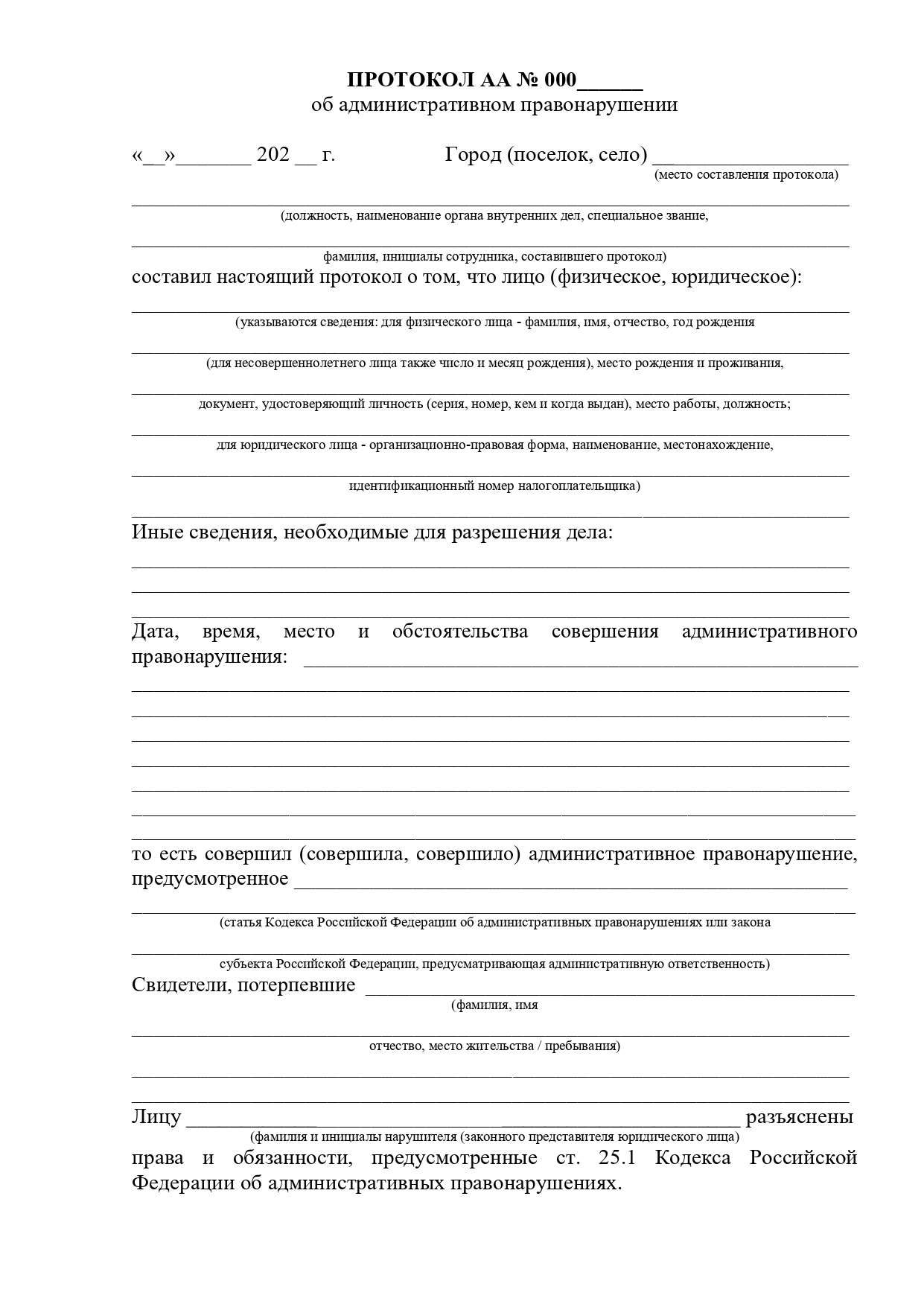 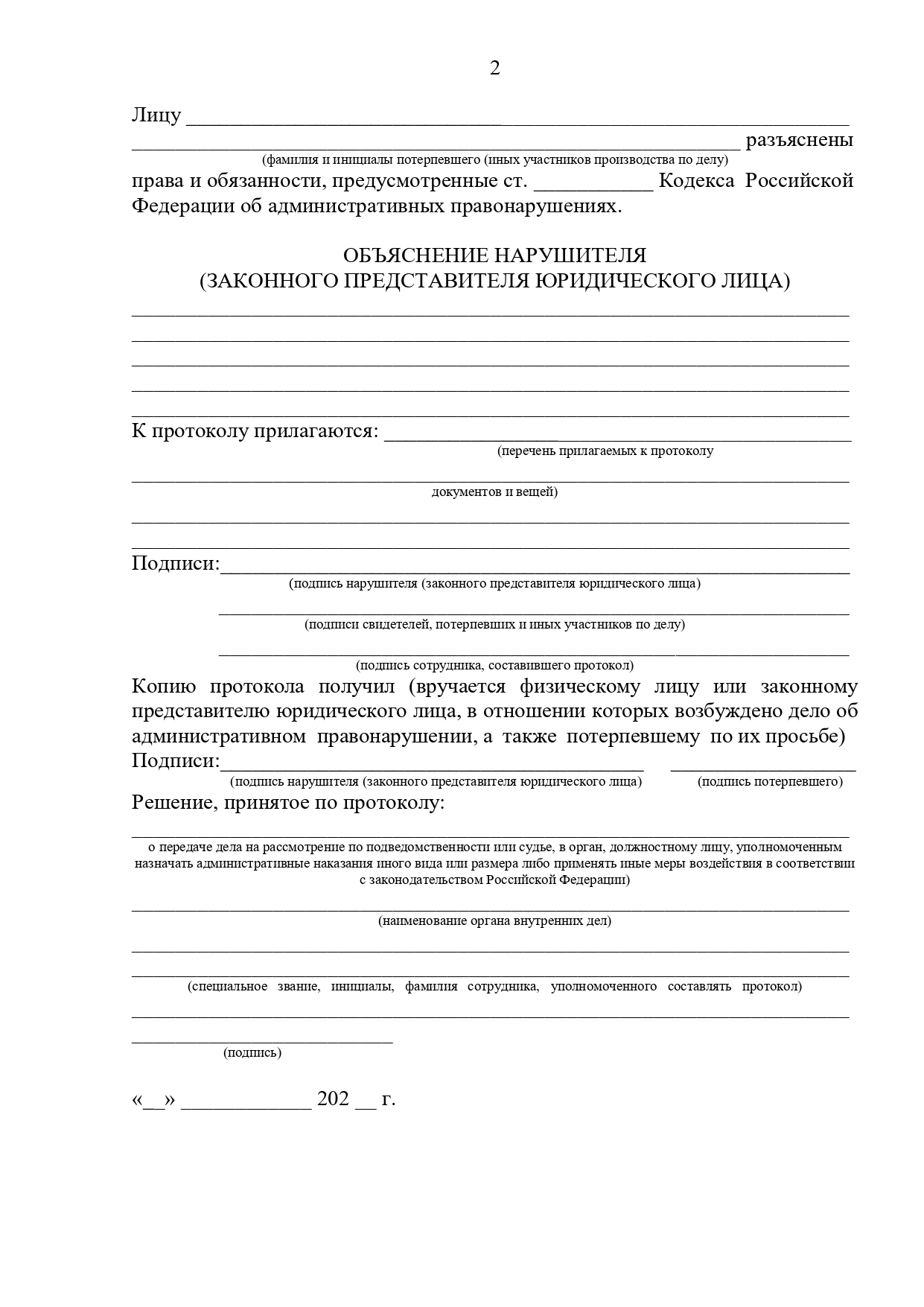 Приложение №6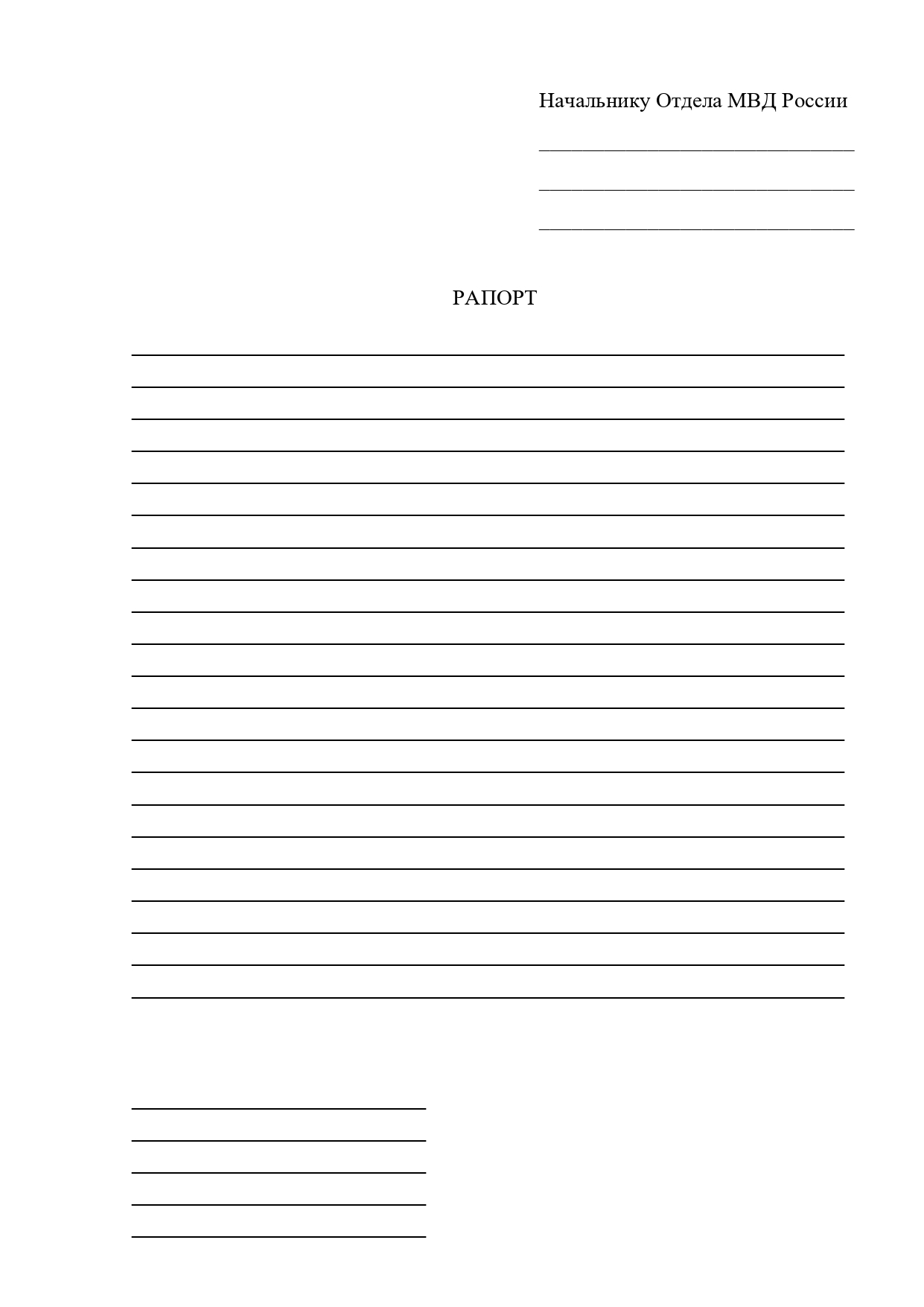 Приложение №7ПРОТОКОЛ 00AA000000о личном досмотре, досмотре вещей,находящихся при физическом лице"__" ______ 20__ г.       "__" час. "__" мин.             ____________________________ (дата составления)        (время составления)                       (место составления)    Я, ______________________________________________________________________(должность, специальное звание, подразделение, фамилия,инициалы должностного лица, составившего протокол)в   соответствии   со   статьей   27.7   Кодекса  Российской  Федерации  об административных  правонарушениях/пунктом 16 части 1 статьи 13 Федерального закона "О полиции" осуществил личный досмотр гражданина(ки), досмотр вещей, находящихся при физическом лице(фамилия)          (имя)          (отчество (при наличии)__________________________________________________________________________(дата и место рождения)проживающего(ей) _____________________________________________________________________________________________________________ телефон: _____________работающего(ей)/служащего(ей) _____________________________________________                                 			 (наименование и адрес местонахождения                                        					  организации, телефон)_________________________________________________, должность ______________"__" __________ 20__ г. "__" час. "__" мин. на __________________________________(дата, время, место личного досмотра, досмотра вещей,находящихся при физическом лице)при (ненужное зачеркнуть):наличии достаточных оснований полагать, что у лица, в его вещах находятся орудия совершения либо предметы административного правонарушения, наличии достаточных оснований полагать, что у лица, в его вещах находятся оружие, боеприпасы, взрывчатые вещества, взрывные устройства, наркотические средства или психотропные вещества;осуществлении административного задержания, задержания.При личном  досмотре, досмотре вещей, находящихся при физическом лице, были обнаружены_______________________________________________________________              (вид, количество, иные идентификационные признаки вещей,тип, марка, калибр, серия, номер,__________________________________________________________________________иные идентификационные признаки оружия, вид и количество боеприпасов,__________________________________________________________________________вид и реквизиты документов, обнаруженных при досмотре)    При личном досмотре, досмотре вещей, находящихся при физическом лице, применялась фото-, киносъемка, видеозапись, иные установленные способы фиксации вещественных доказательств (ненужное зачеркнуть) _______________________________________________________________________________________________________      (указать технические средства фото-, киносъемки, видеозаписи,иной способ фиксации вещественных доказательств)    К протоколу прилагается ______________________________________________________________________________________________________________________________________________________________________________________________________    Личный   досмотр, досмотр  вещей,  находящихся  при  физическом  лице, осуществлялся   в  присутствии  понятых,  которым  разъяснены  их  права  и обязанности,  предусмотренные  статьей 25.7 Кодекса Российской Федерации об административных   правонарушениях/с   применением   видеозаписи  (ненужное зачеркнуть):1. Фамилия _________________ имя _______________ отчество __________________                                                            (при наличии)адрес места жительства __________________________________________________________________________________________ телефон __________ подпись _________2. Фамилия _________________ имя _______________ отчество __________________                                                            (при наличии)адрес места жительства __________________________________________________________________________________________ телефон __________ подпись _________    В случае  осуществления  личного досмотра, досмотра вещей, находящихся при физическом лице, без понятых, указать причину __________________________________________________________________________________________________________(наличие достаточных оснований полагать, что при лице находятся оружиеили иные предметы, используемые в качестве оружия)    Подпись лица, в отношении которого ведется производство по делу об административном   правонарушении   либо   владельца   вещей, подвергнутых досмотру, (запись об его отказе от подписания протокола) ________________________    Подпись должностного лица, составившего протокол     __________________    Копию протокола получил(а)                                              __________________    (вручается владельцу вещей по его просьбе) 		(подпись владельца вещей)                                                    Приложение №8ОПРЕДЕЛЕНИЕо передаче дела об административном правонарушенииN ________ на рассмотрение по подведомственности"__" _________ 20__ г.                                 			        ___________________                                                        				           (место составления)Я, _____________________________________________________________________________,           		   (должность, Ф.И.О. лица, составившего определение)рассмотрев материалы дела об административном правонарушении N __________________ вотношении _____________________________________________________________________,                          (сведения о лице, в отношении которого рассмотрено дело)УСТАНОВИЛ:________________________________________________________________________________(указываются обстоятельства, свидетельствующие о неподведомственности дела________________________________________________________________________________об административном правонарушении должностному лицу ФАС России)________________________________________________________________________________________________________________________________________________________________________________________________________________________________________________________________________________________________________________________________________________________________________________________________________________________________________________________________________________________________________________________________________________________________________________ 	Руководствуясь  пунктом  2  части  2  статьи  29.9  Кодекса  Российской Федерации об административных правонарушениях,ОПРЕДЕЛИЛ:	Передать дело об административном правонарушении N _____________________ поподведомственности ______________________________________________________________________________________________________________________________________________(указывается орган, в который передаются материалы дела)________________________________________________________________________________(подпись должностного лица (расшифровка подписи), составившего определение)Приложение №9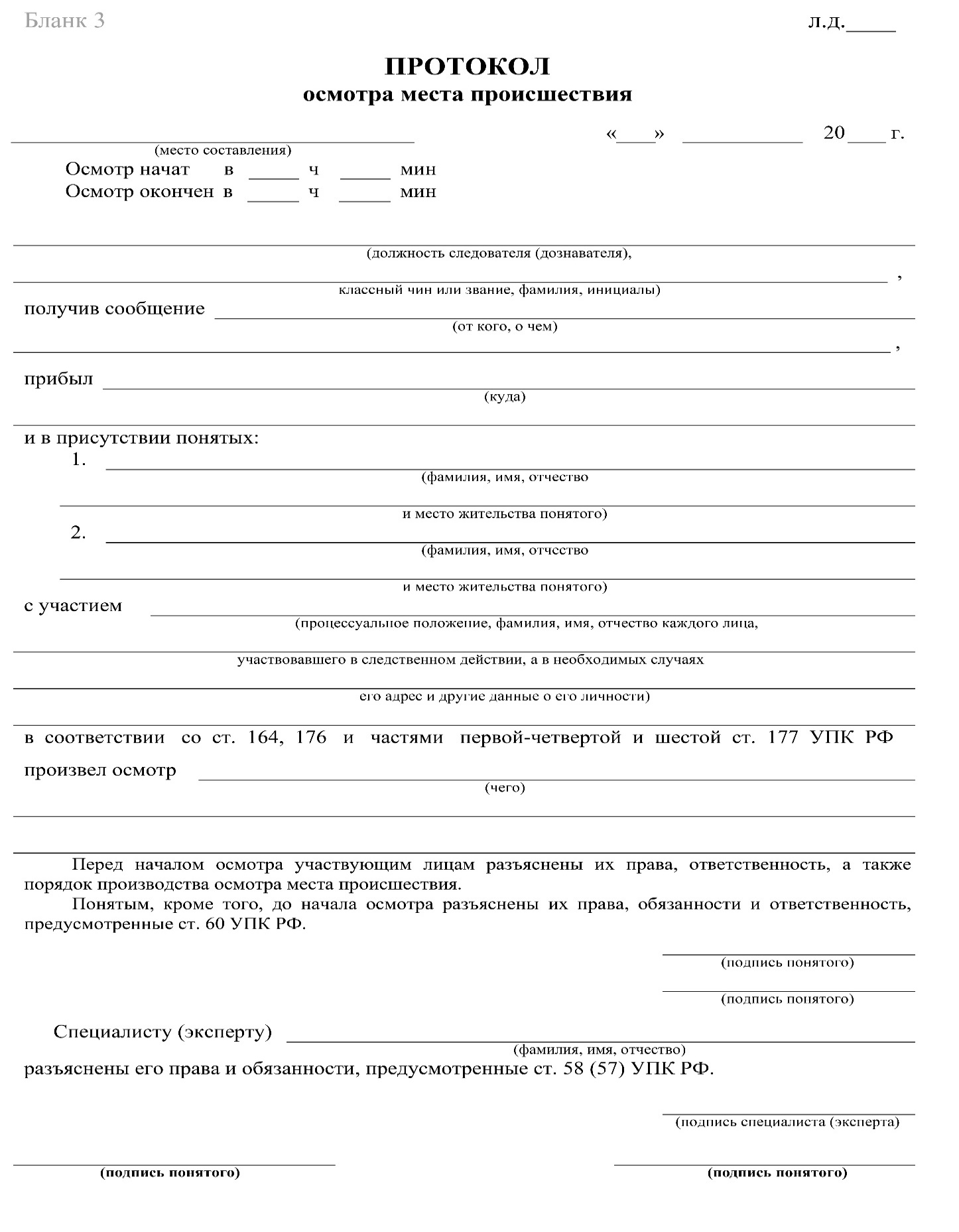 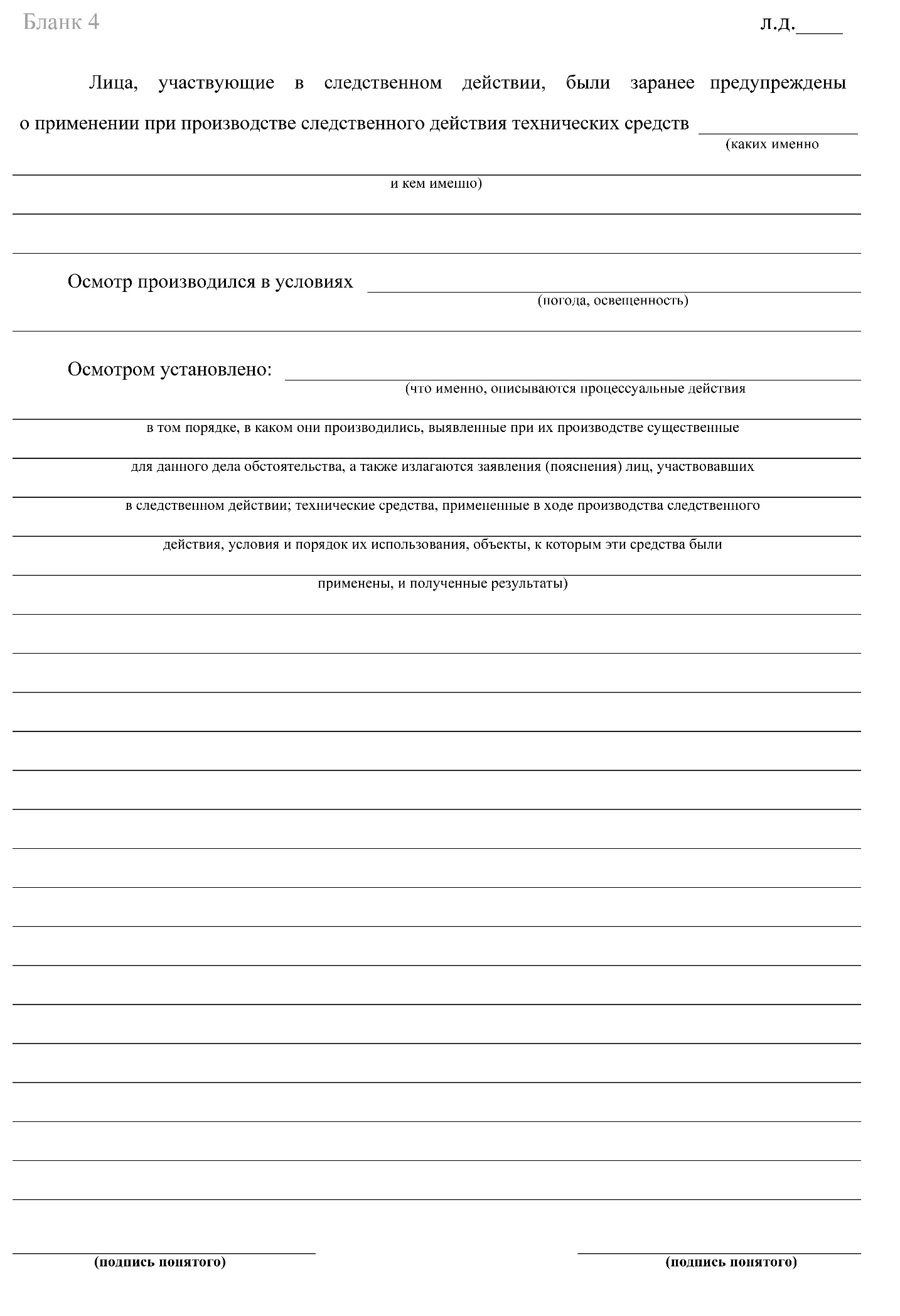 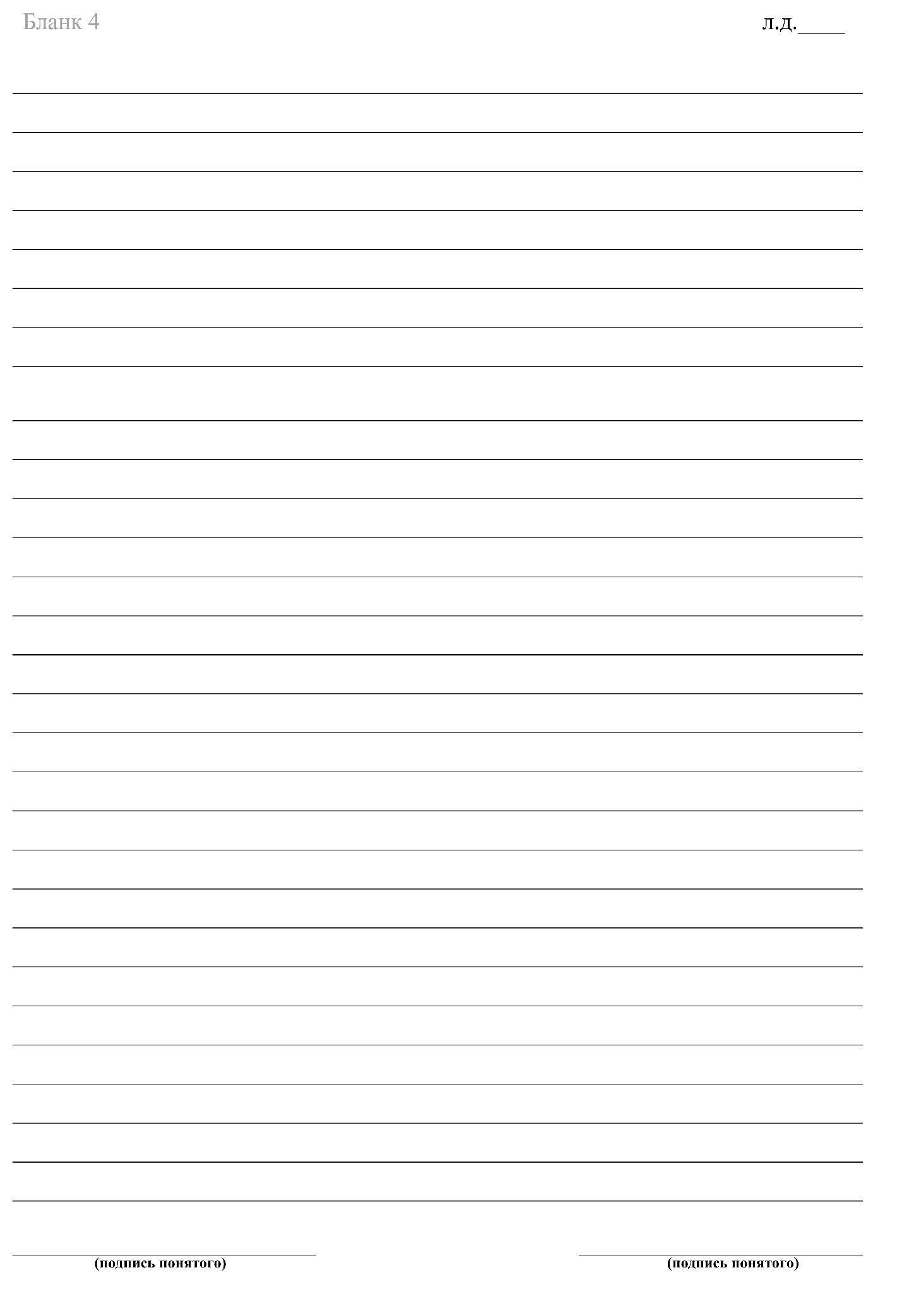 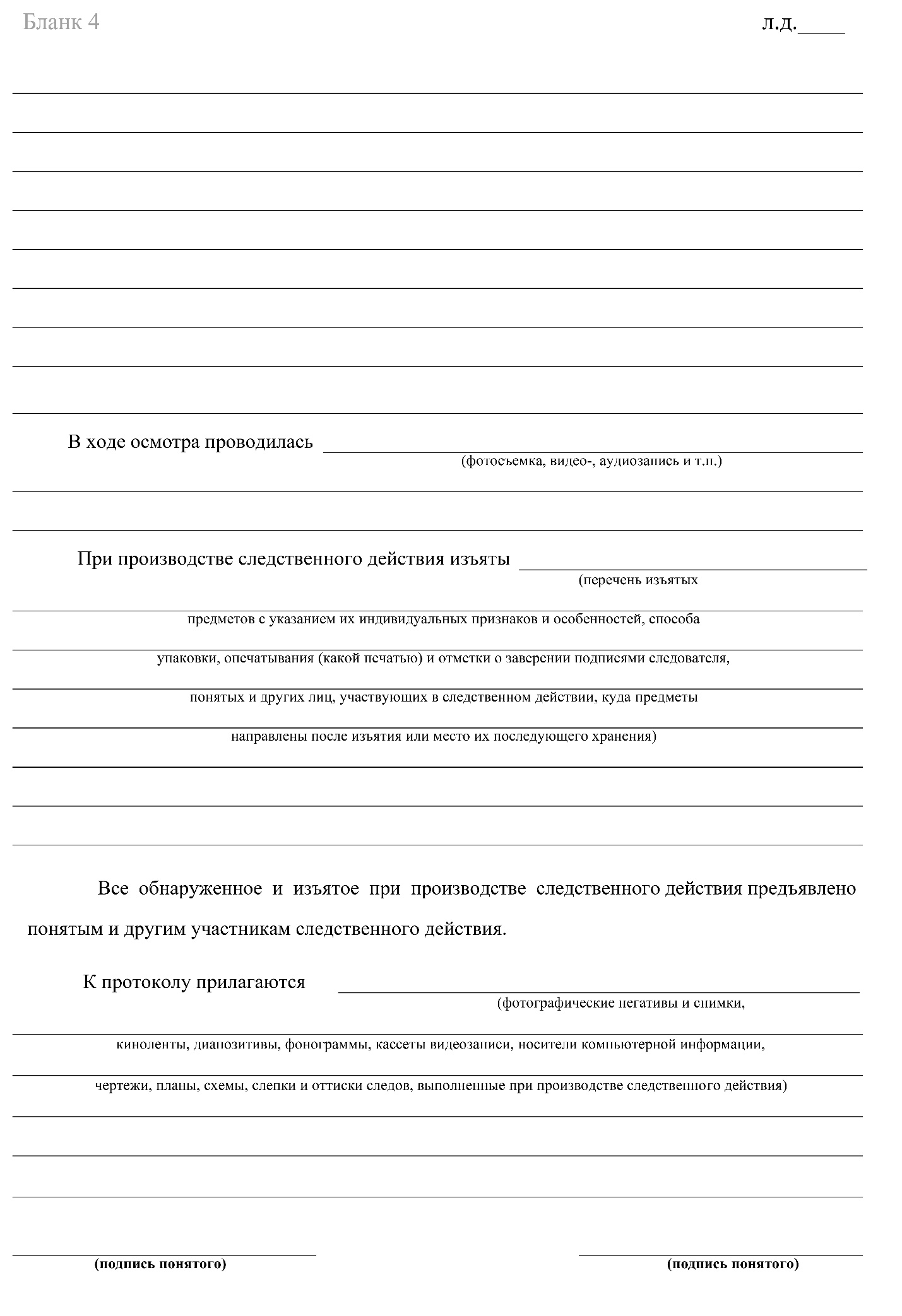 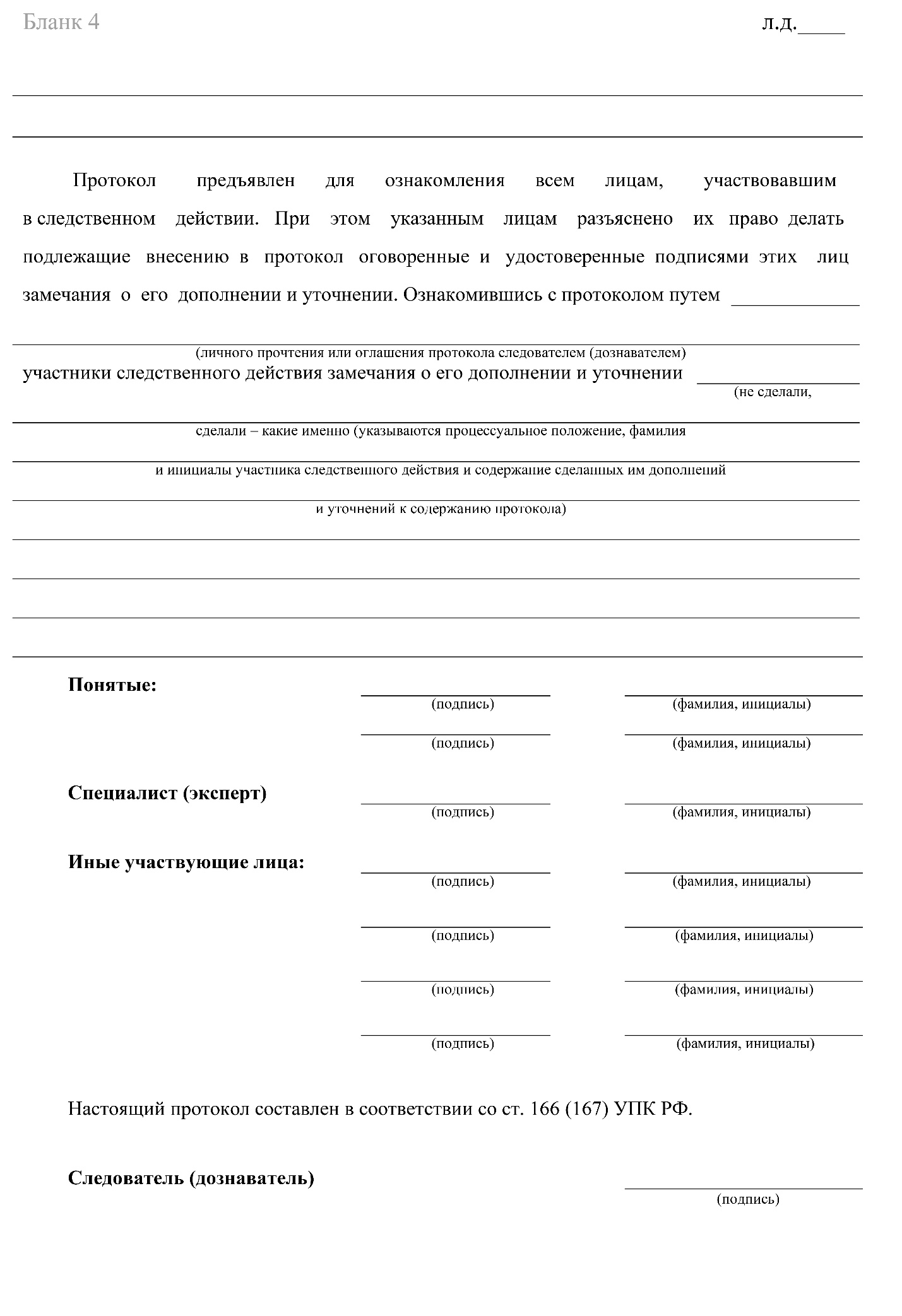 Приложение №10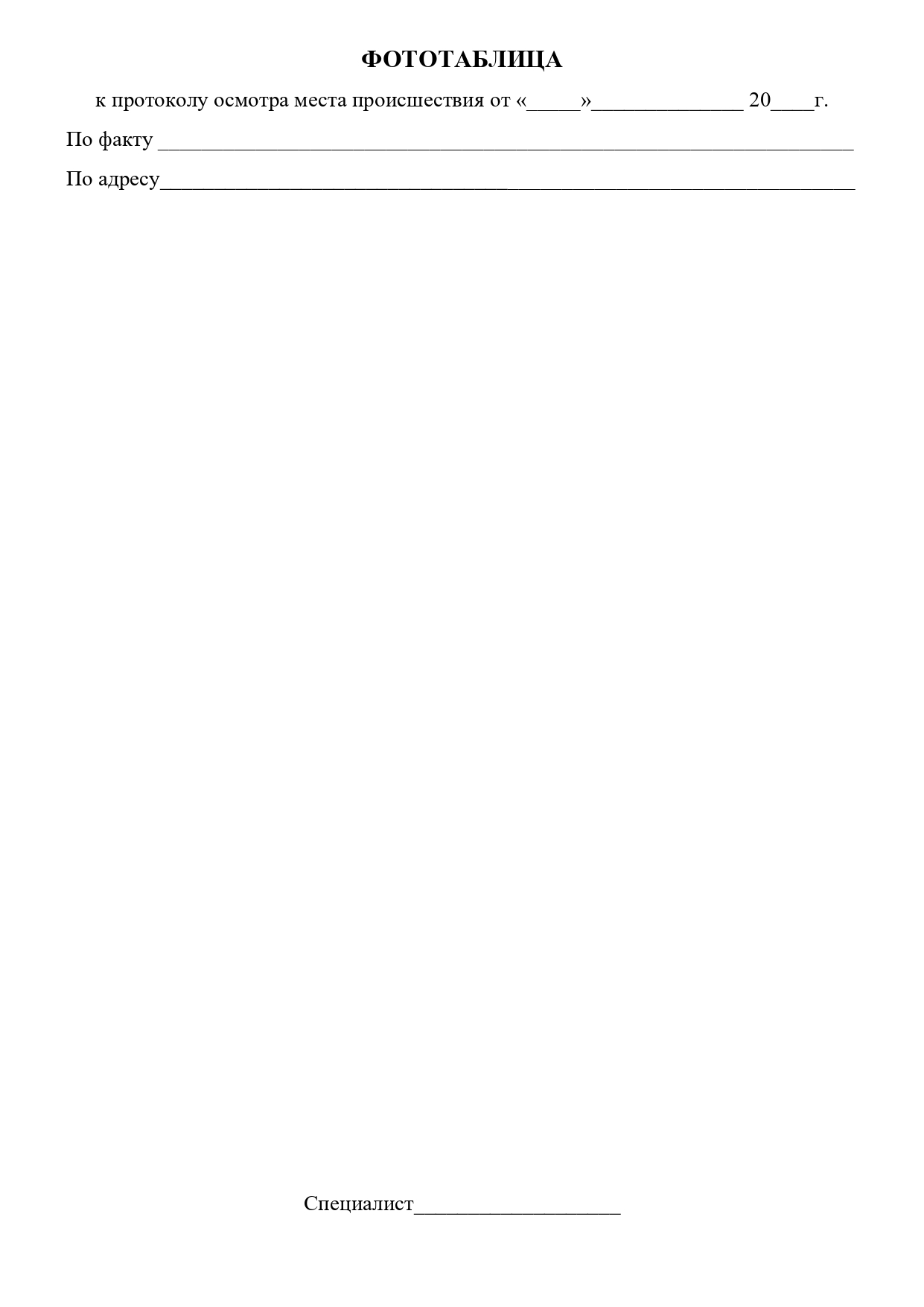 Приложение №11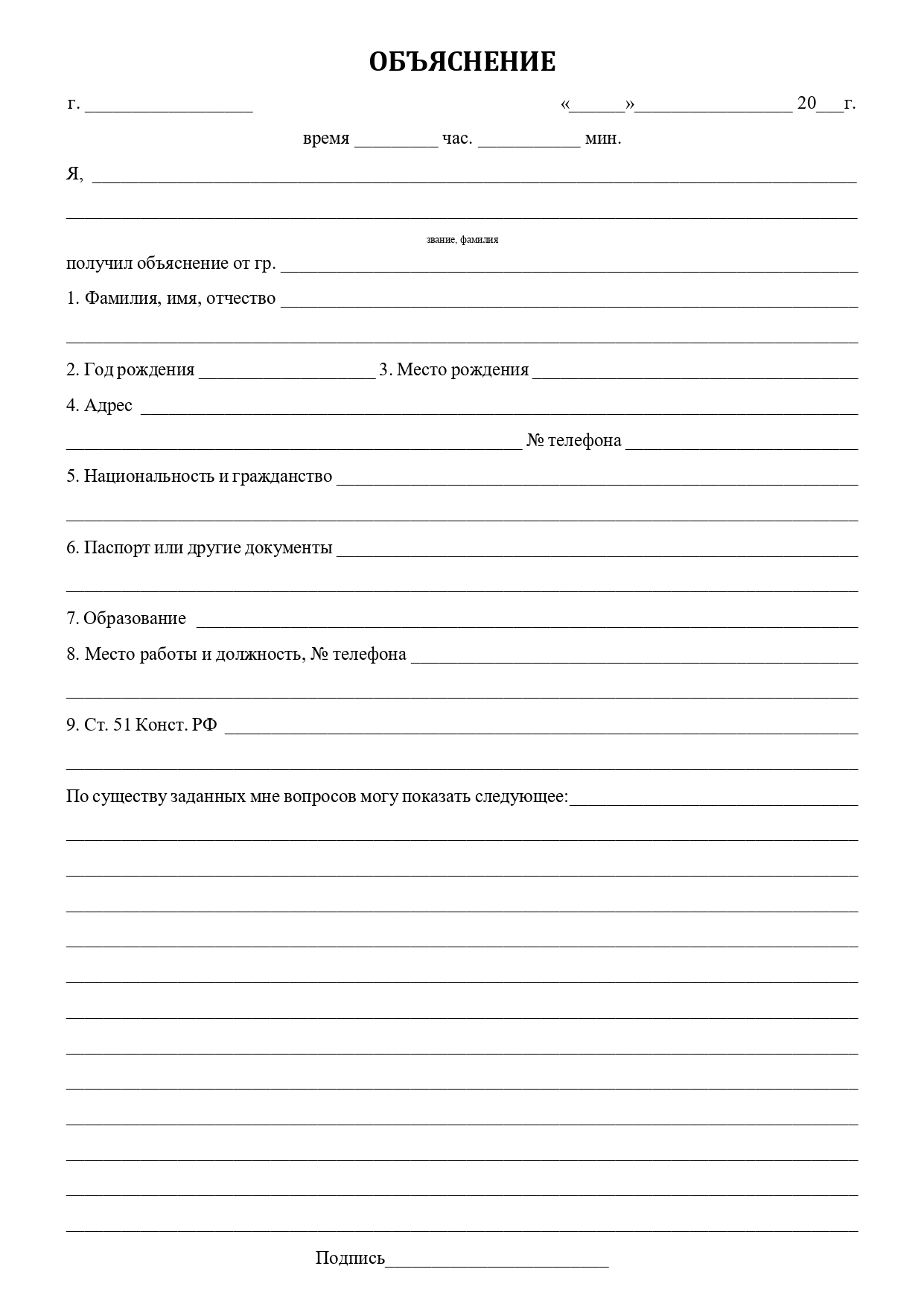 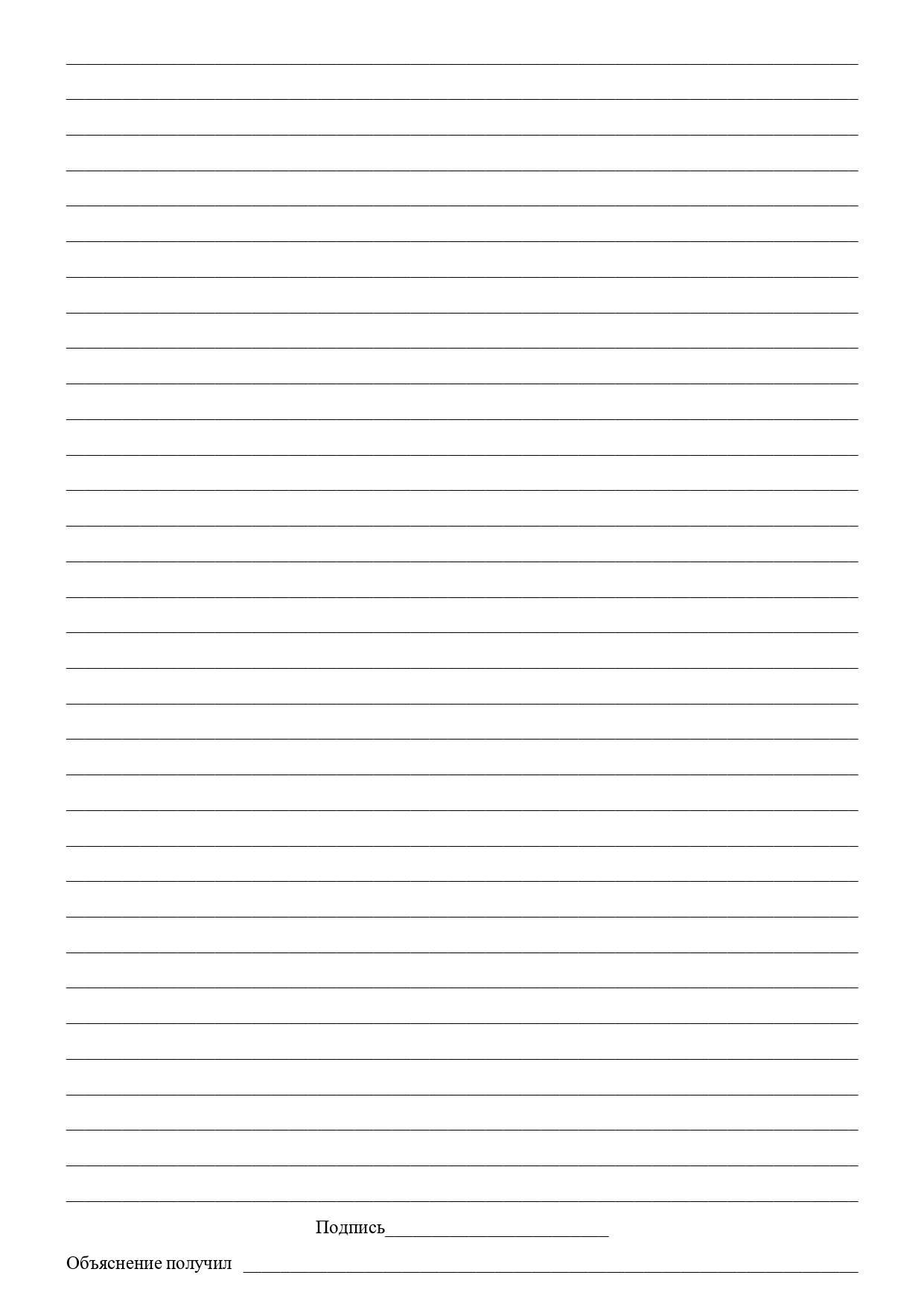 Приложение №12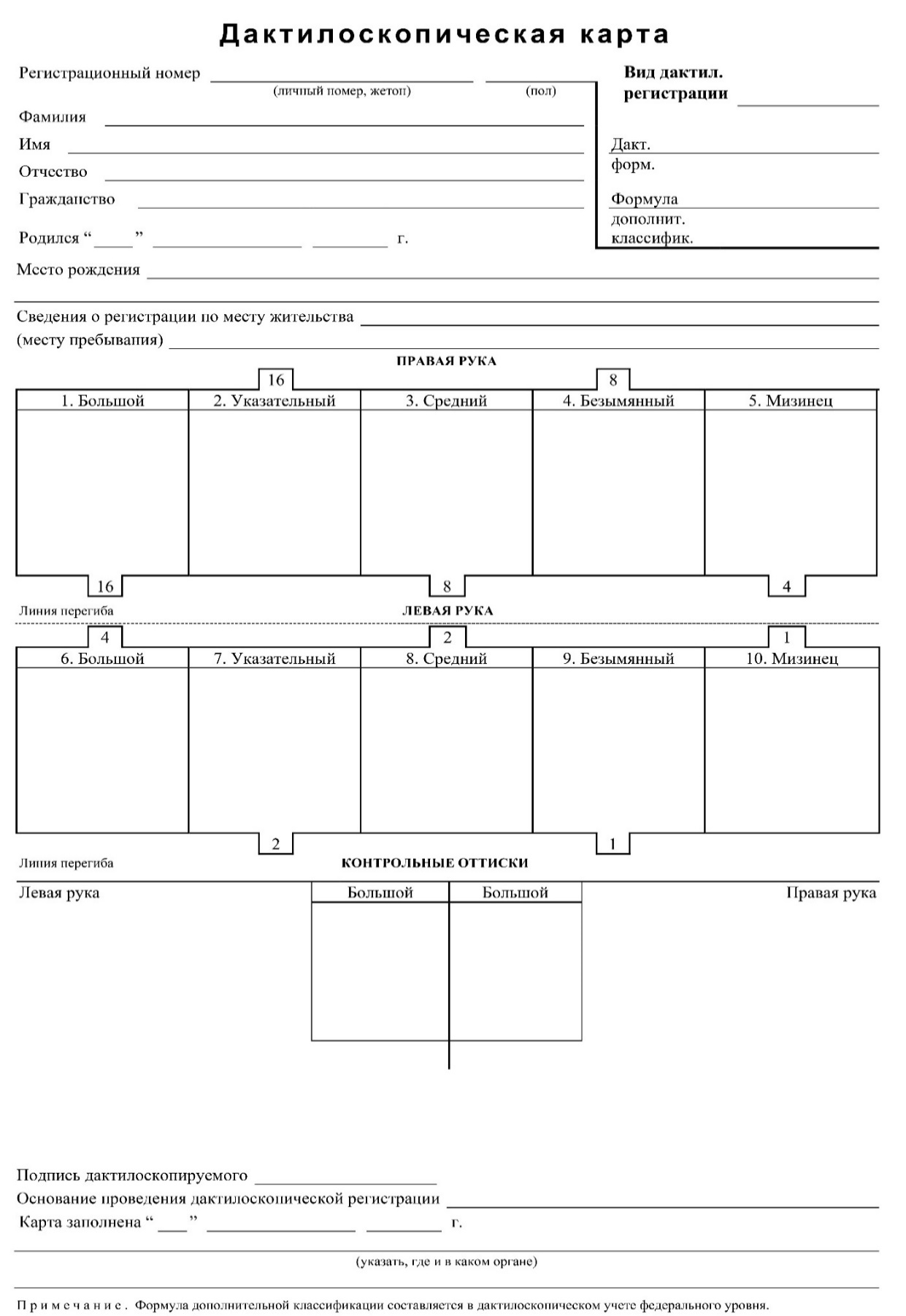 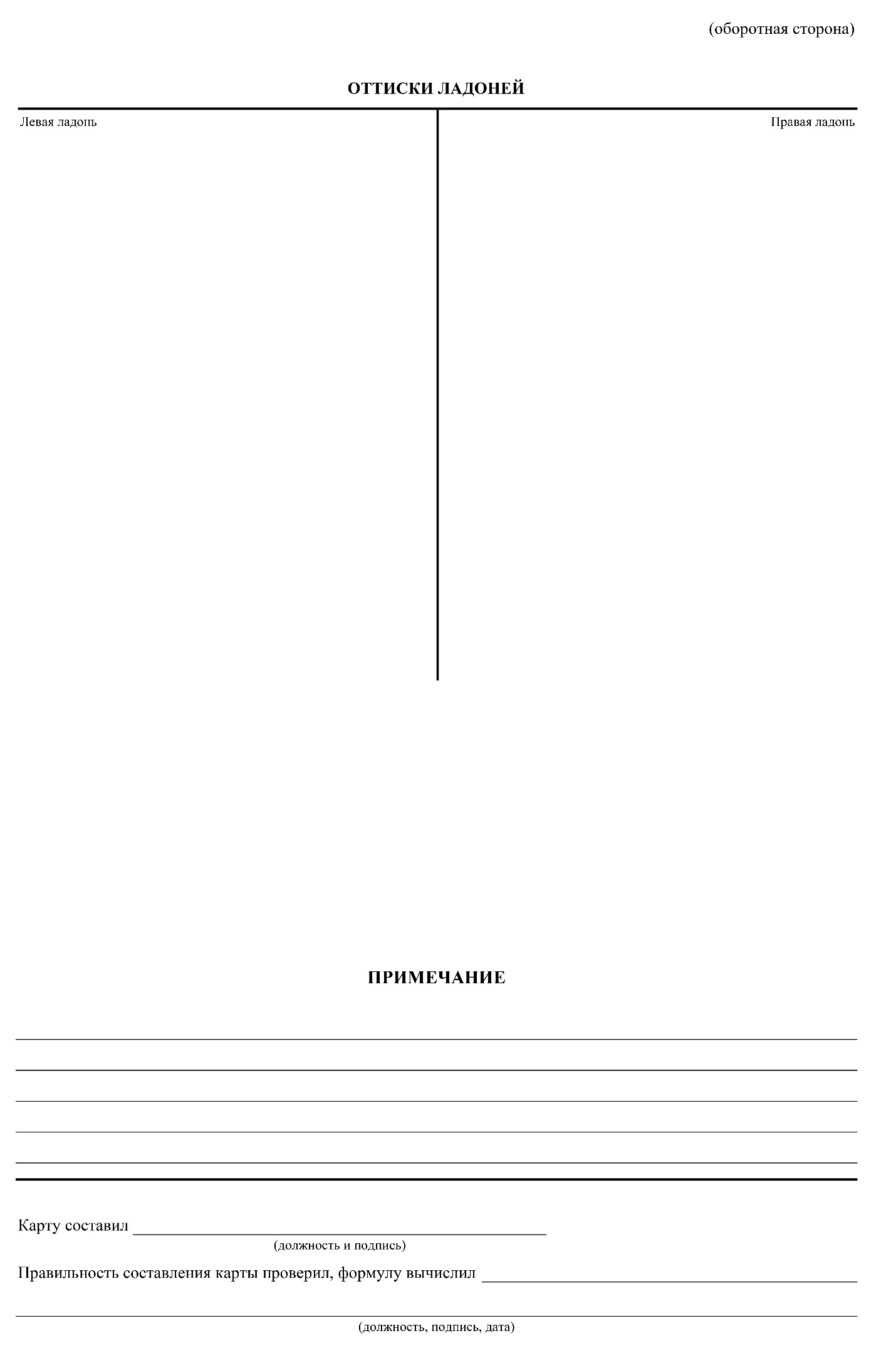 Приложение №13ПОСТАНОВЛЕНИЕ(какой именно)                      (место составления)(должность следователя (дознавателя),классный чин или звание, фамилия, инициалы)УСТАНОВИЛ:(излагаются основания назначениясудебной экспертизы)На основании изложенного и руководствуясь ст. 195 (196) и 199 УПК РФ,ПОСТАНОВИЛ:(какую именно)(фамилия, имя, отчество эксперта либонаименование экспертного учреждения)(формулировка каждого вопроса)(какие именно)(кому именно)			           (подпись)Права и обязанности, предусмотренные ст. 57 УПК РФ, мне разъяснены «____» ___________ 20___ г.     Одновременно я предупрежден об уголовной ответственности в соответствии со ст. 307 УК РФ за дачу заведомо ложного заключения.(подпись)Приложение №14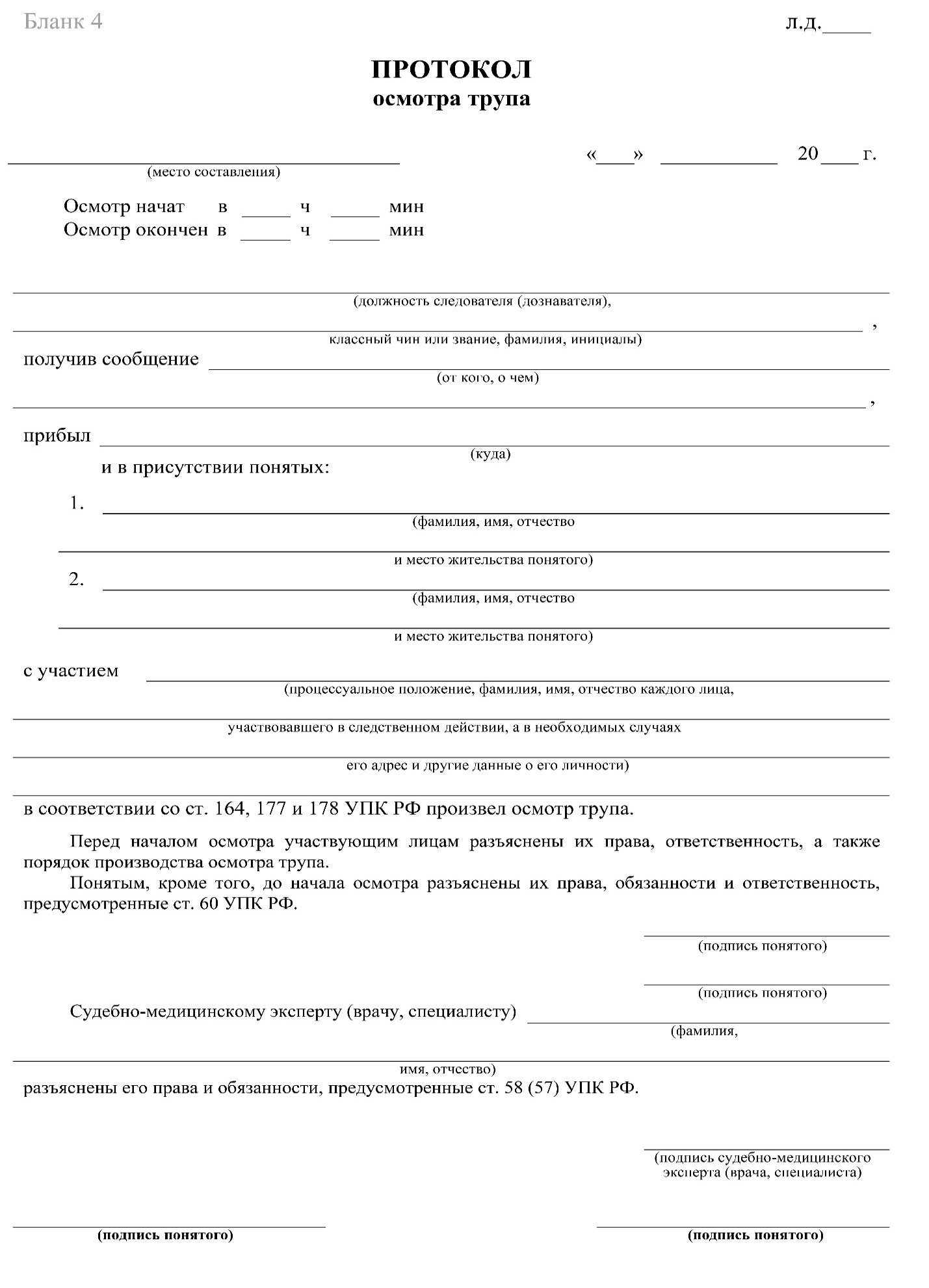 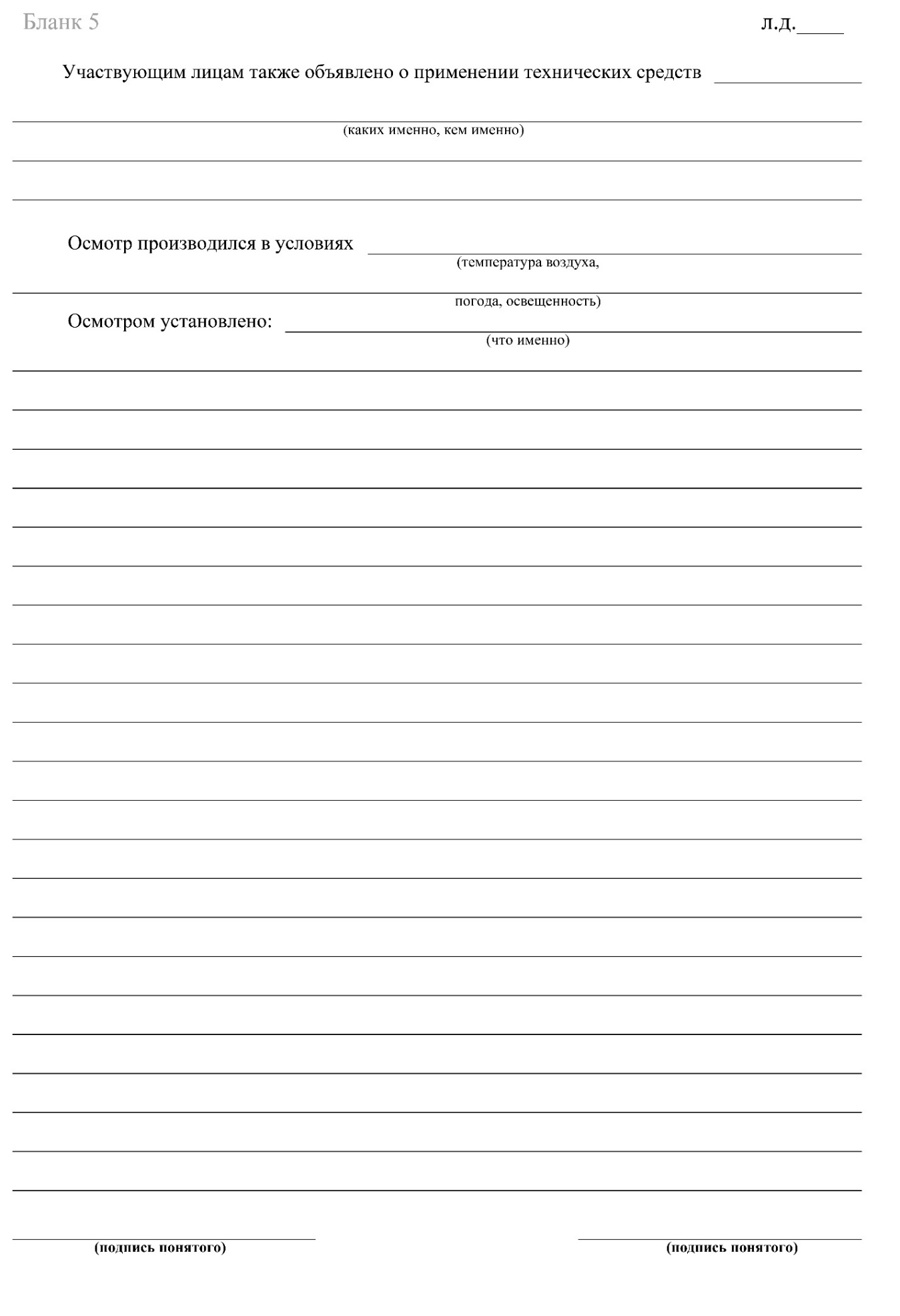 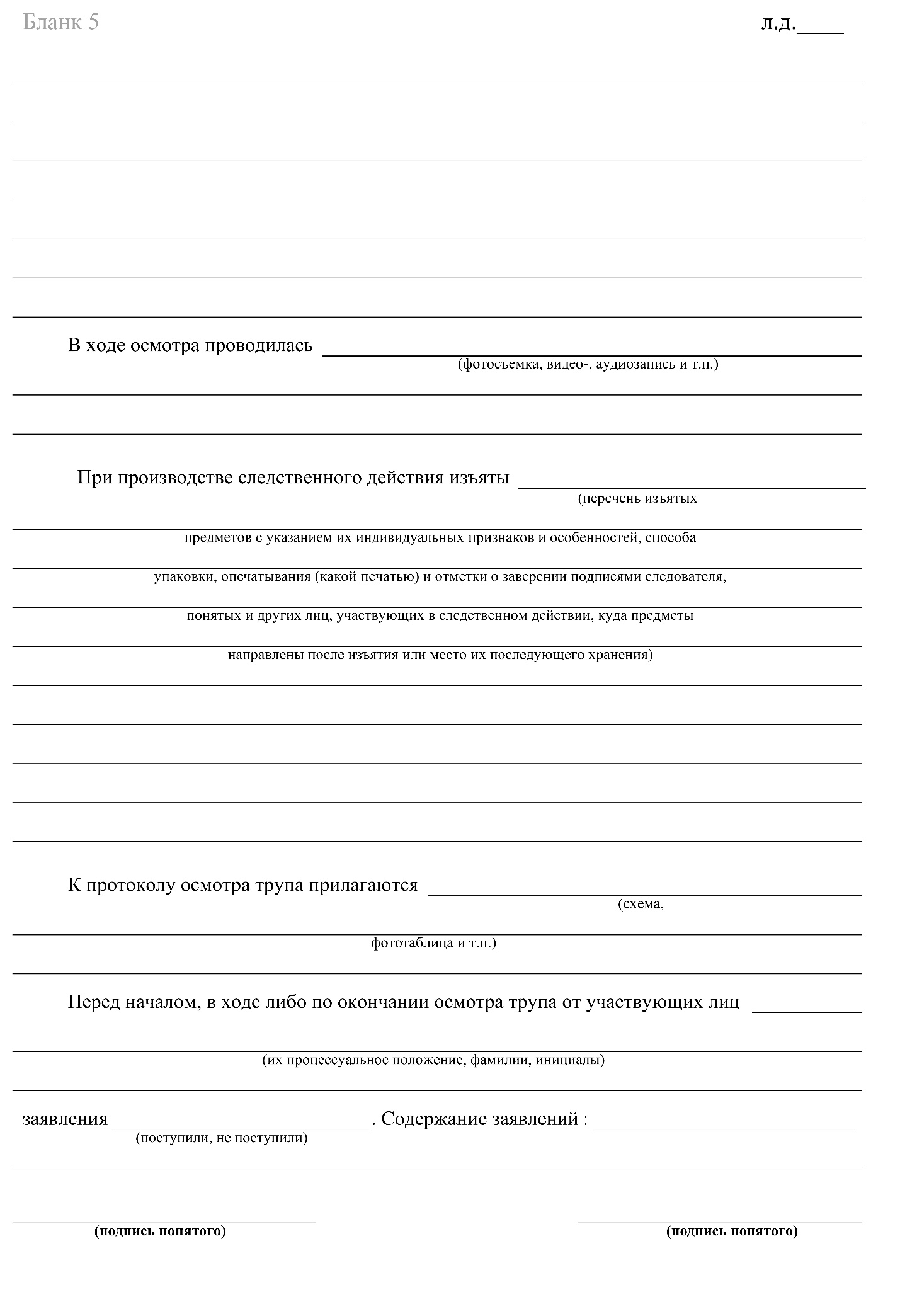 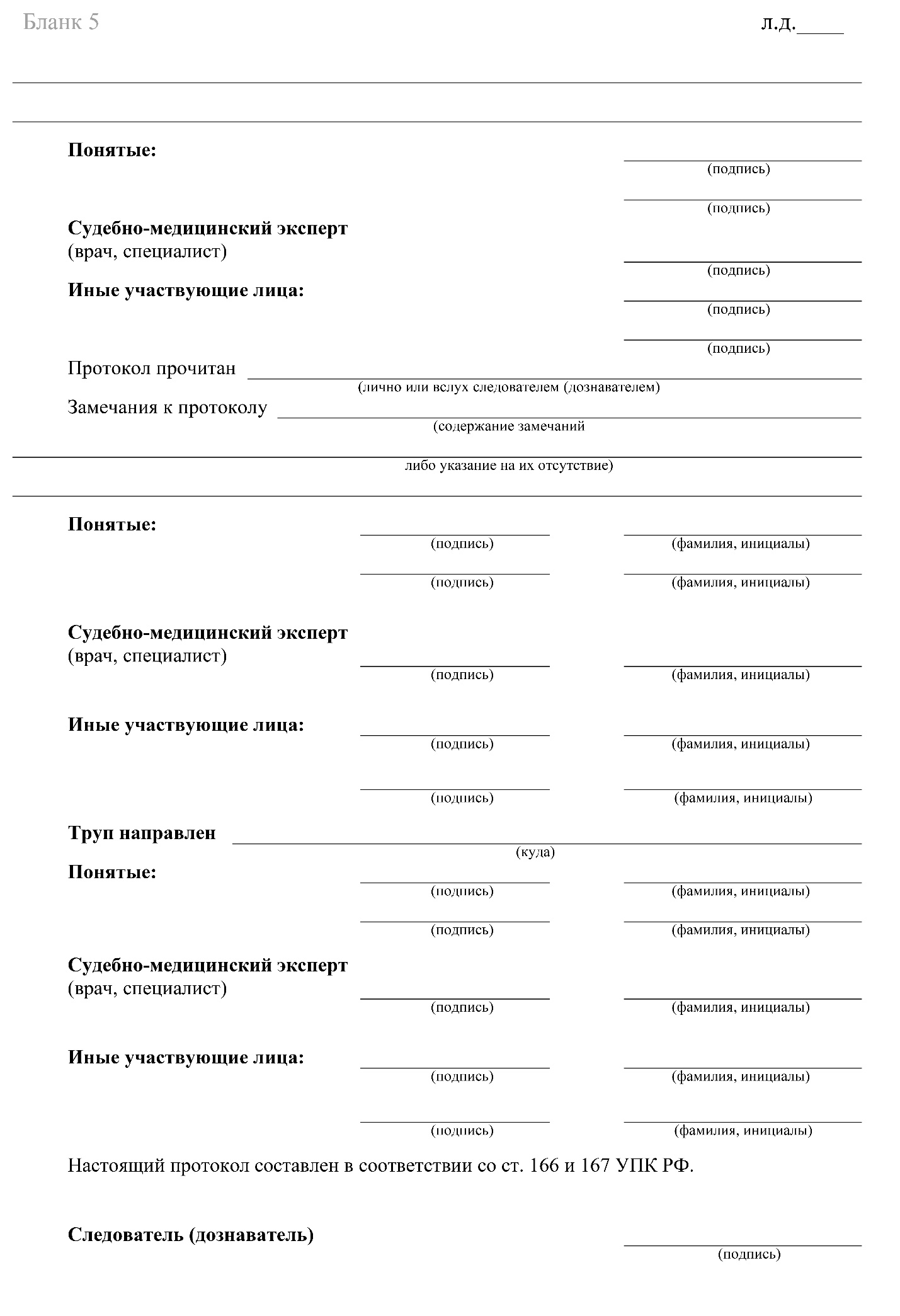 Приложение №15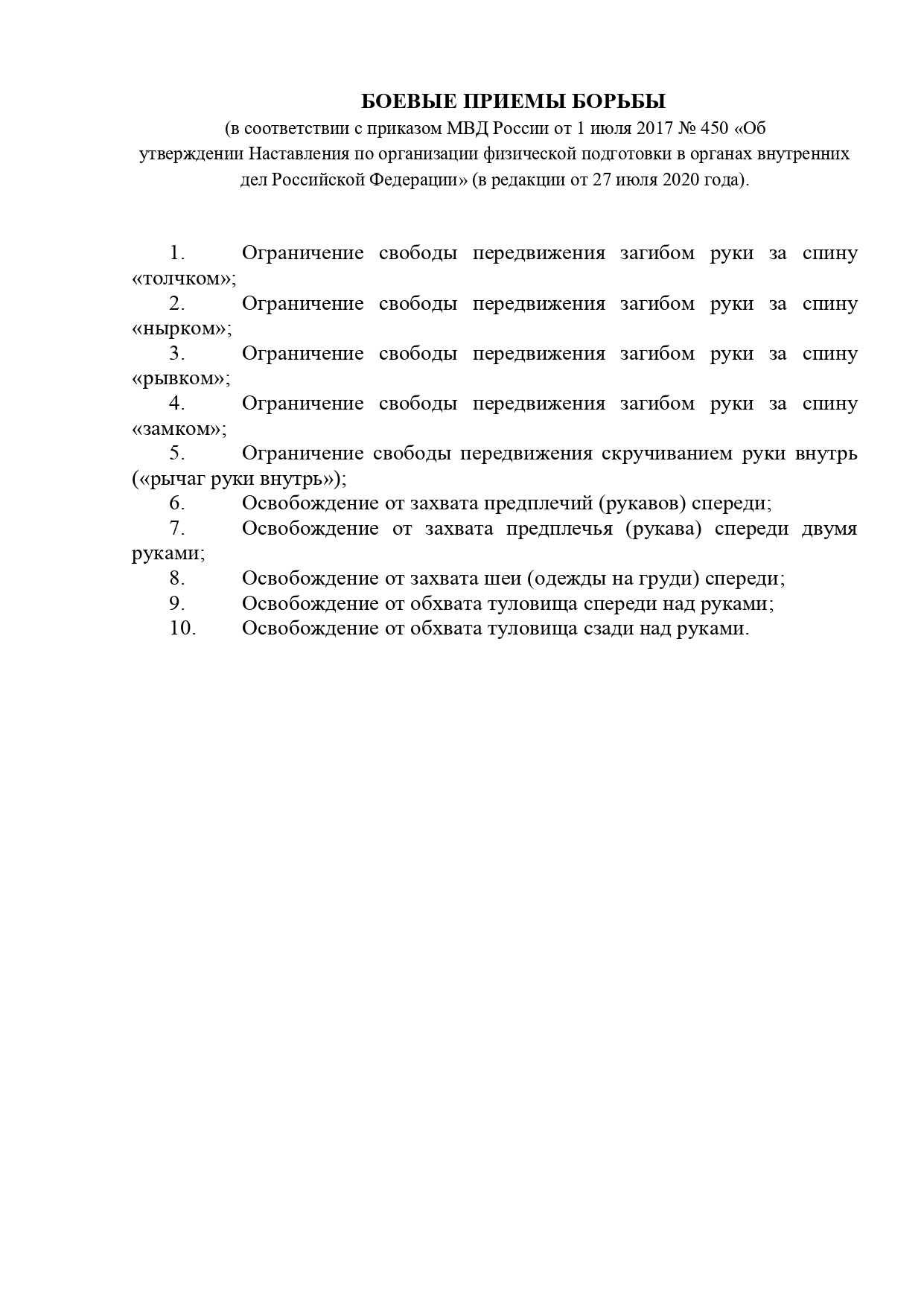 Приложение №16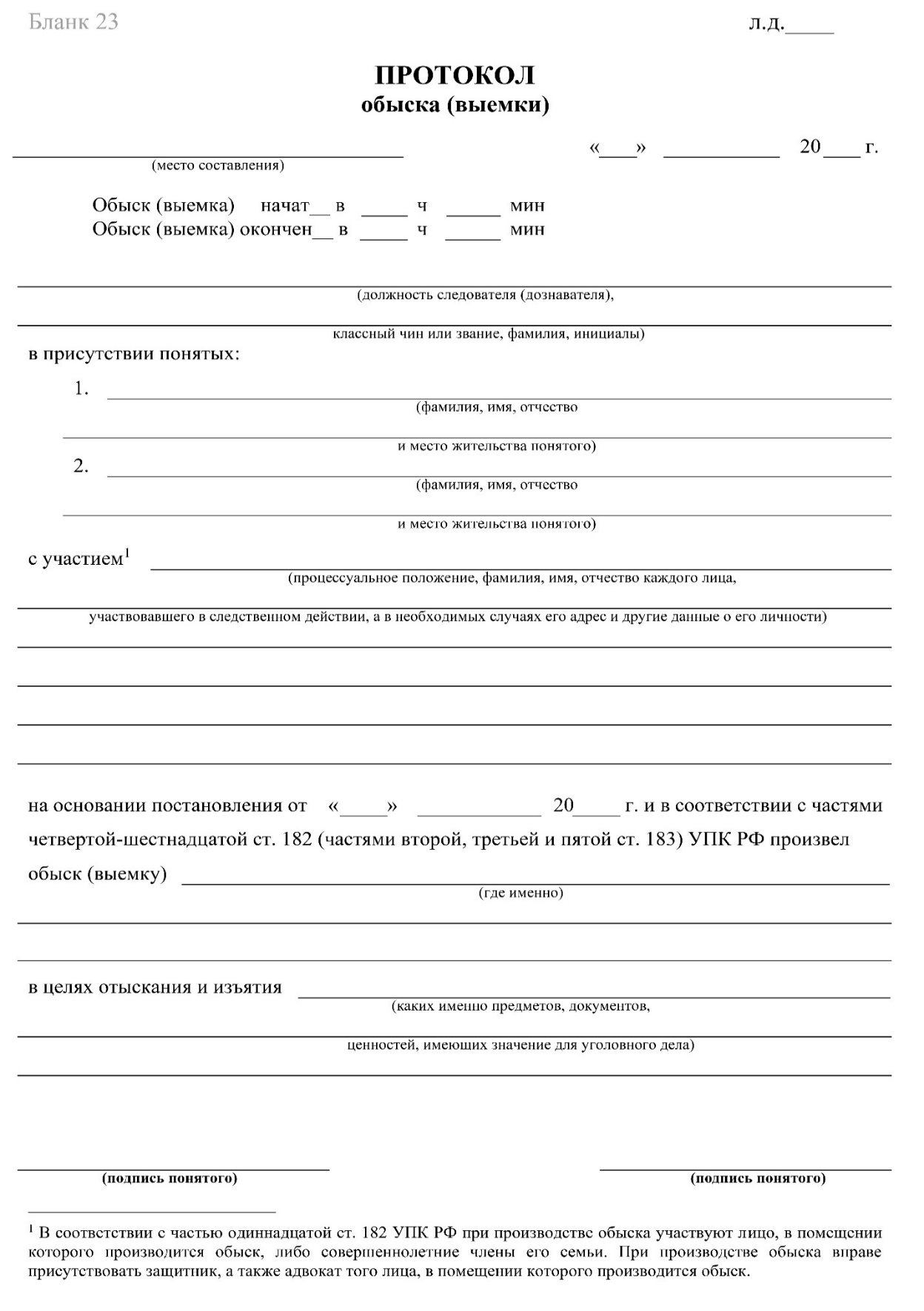 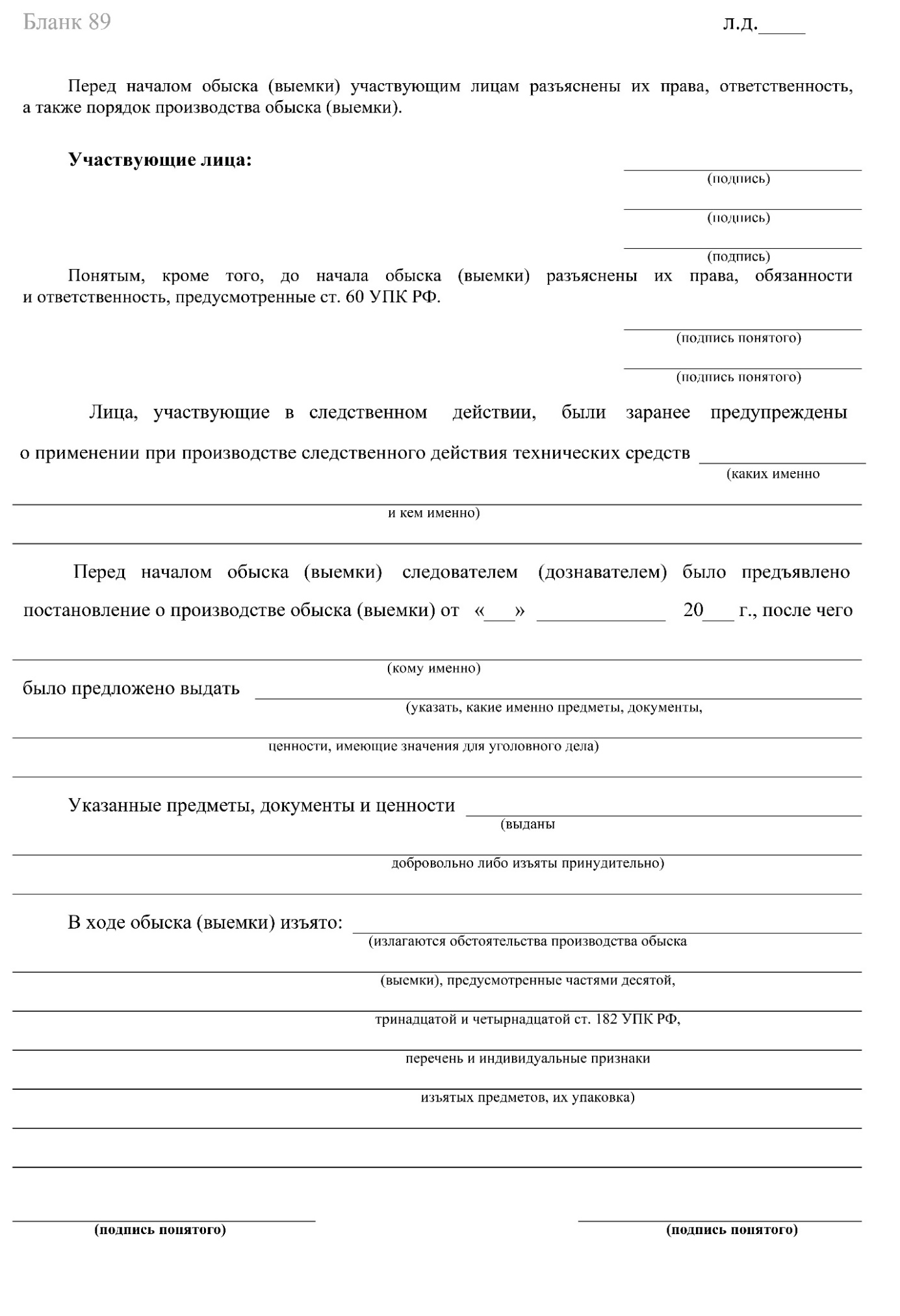 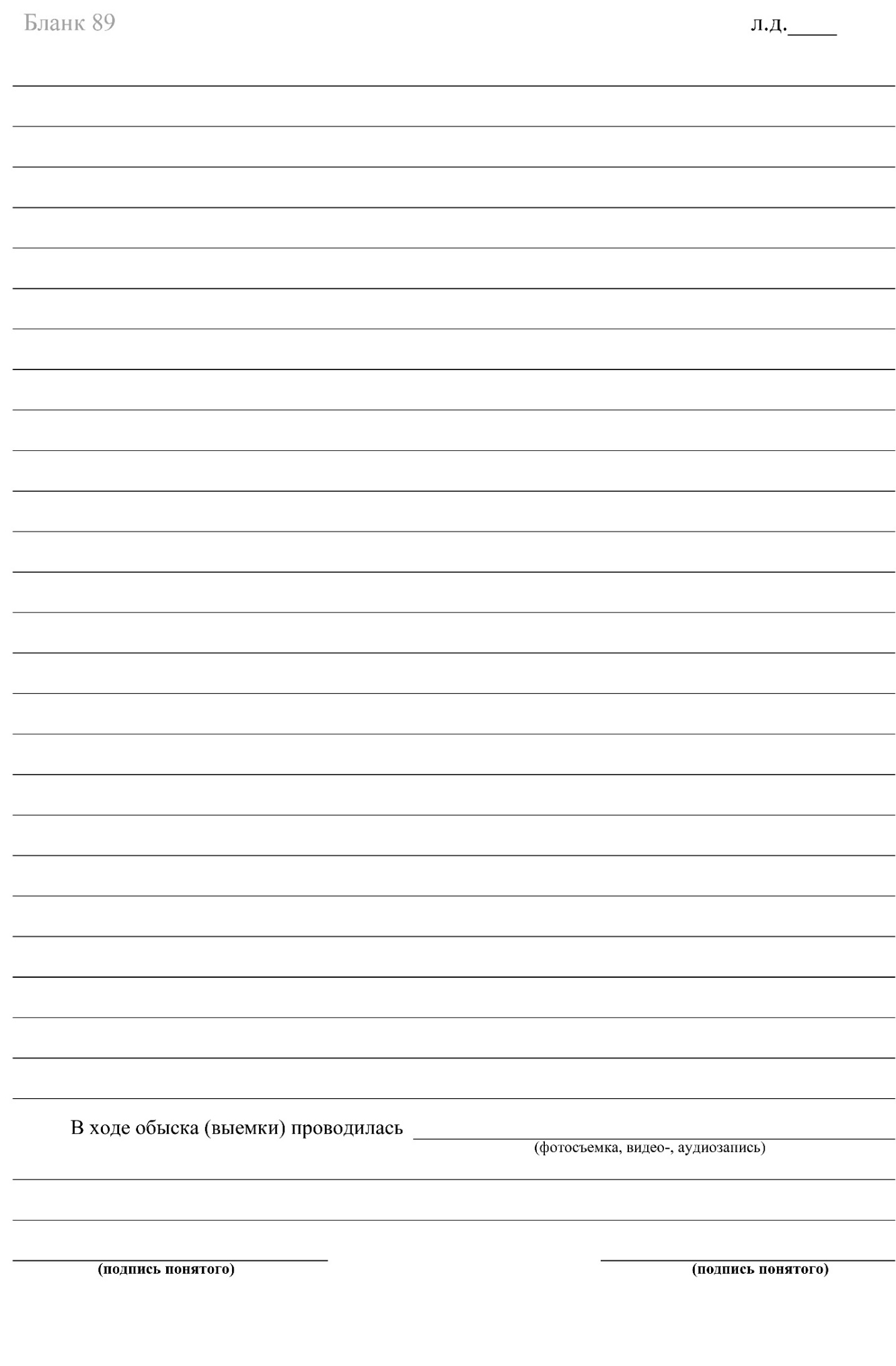 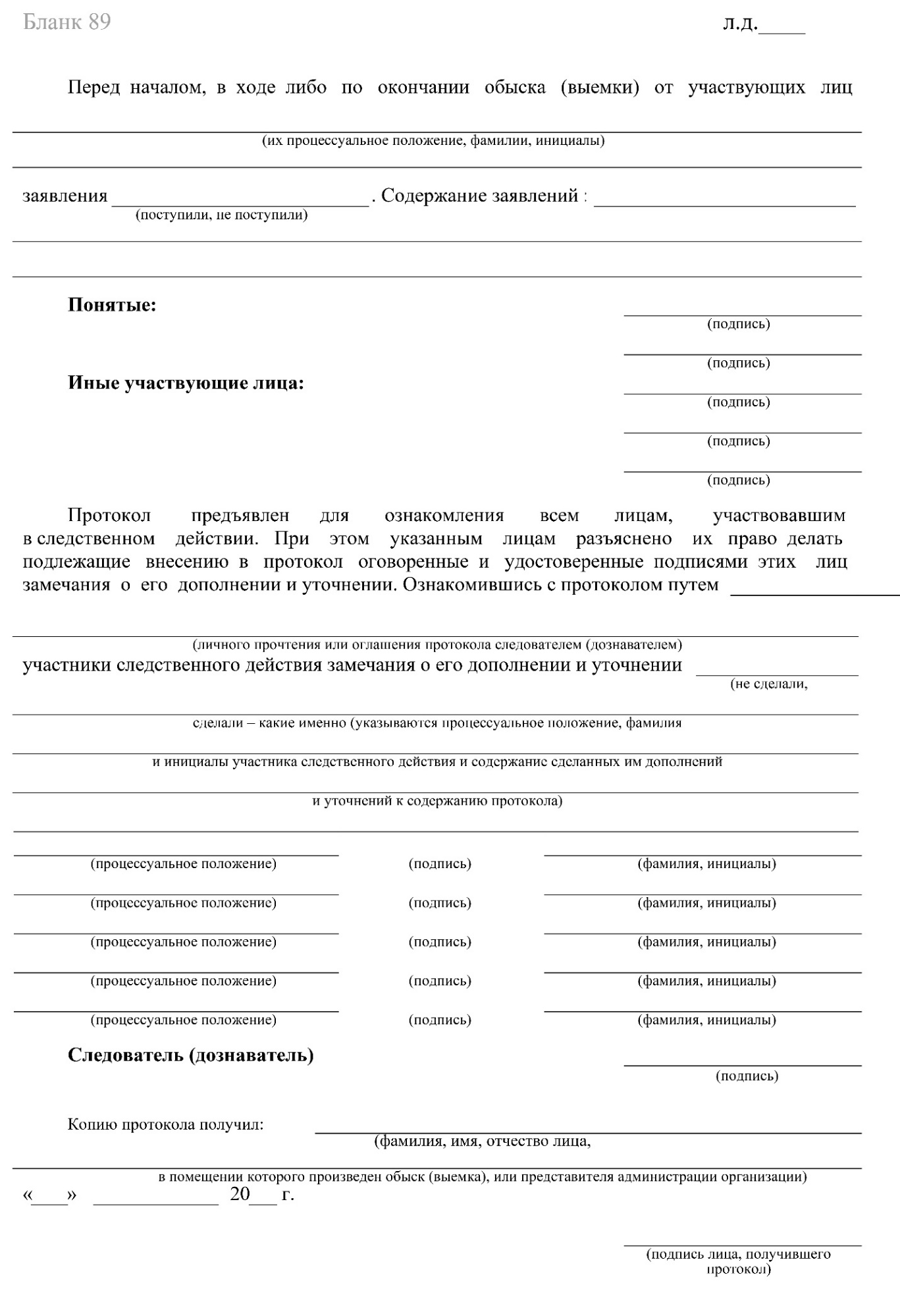  Приложение№17Приложение N 3
к Наставлению о порядке
исполнения обязанностей и
реализации прав полиции в
дежурной части территориального
органа МВД России после
доставления граждан(с изменениями от 19 июня 2014 г.)Основание___________________________Срок хранения ________________________Книга
учета лиц, доставленных в дежурную часть территориального органа Министерства внутренних дел Российской Федерации
__________________________________________________________________________
(территориальный орган Министерства внутренних дел Российской Федерации)                                    Начата   "___" _________ 20___ г.                                    Окончена "___" _________ 20___ г.(Текст на внутреннейстороне обложки книги)1. В книгу заносятся сведения о лицах, доставленных должностными лицами, осуществившими доставление в дежурную часть, независимо от вида и степени общественной опасности правонарушения, срока их пребывания в территориальном органе МВД России и принятого в отношении их решения.2. Сведения о доставленных лицах вносятся в книгу на основании документов, удостоверяющих их личность, рапорта должностного лица, осуществившего доставление, протокола о доставлении, протокола о задержании, результатов проверки по оперативно-справочным, криминалистическим и розыскным учетам.3. Заполнение всех граф книги обязательно. В случае доставления несовершеннолетних в графе 3 книги проставляется день, месяц, год рождения.4. Записи ведутся аккуратно и разборчиво. Затушевывание и исправления не допускаются.5. Ответственность за правильность ведения записей в указанной книге возлагается на оперативного дежурного.6. Информация, содержащаяся в книге, не подлежит передаче и разглашению третьим лицам, за исключением случаев, предусмотренных законодательством Российской Федерации.(Левая сторона разворота Книги)(Правая сторона разворота Книги)№ п/пРазделВажность в %1Организация работы, охрана труда и безопасность14%1Специалист должен знать и понимать:-	правила личной безопасности в условиях повседневной служебной деятельности и в чрезвычайных ситуациях;-	меры безопасности при обращении с огнестрельным оружием и боеприпасами;-	порядок использования средств индивидуальной защиты;-	обязанности, ответственность и полномочия по вопросам безопасности граждан;-	корректирующие и предупредительные действия;-	правила ухода и сбережения огнестрельного оружия и боеприпасов;-	принципы оказания первой доврачебной помощи-	информирование и нормативно-правовое обеспечение по вопросам охраны общественного порядка и обеспечения безопасности при проведении различных массовых мероприятий.1Специалист должен уметь:-	организовать безопасность рабочего пространства при патрулировании, осмотре и иных процессуальных действиях;-	составлять алгоритмы действий нарядов при изменениях оперативной обстановки;-	выполнять упражнения по использованию средств индивидуальной защиты;-	осуществить самопомощь при ранении и первую помощь пострадавшим и лицам, получившим телесные повреждения в результате применения оружия и специальных средств-	осуществлять проверку практической подготовленности сотрудников и работников к действиям при угрозе жизни и здоровью;2Нормативная и служебная документация17%2Специалист должен знать и понимать:-	Конституцию Российской Федерации;-	нормативные правовые акты, регламентирующие деятельность полиции по охране общественного порядка и обеспечению общественной безопасности;-	назначение, функции и задачи подразделений патрульно-постовой службы;-	обязанности и права патрульно-постовых нарядов, порядок несения службы в составе нарядов, на постах и маршрутах;-	тактику противодействия терроризму и экстремистской деятельности;-	основания и порядок задержания лиц, подозреваемых в совершении преступлений, лиц, совершивших административные правонарушения;-	служебные документы: типологию, содержание, композицию, языковое оформление. -	правовые основы применения огнестрельного оружия, специальных средств и физической силы сотрудниками полиции;-	положения Строевого Устава Вооруженных сил России.2Специалист должен уметь:-	вести служебную документацию: управленческую (организационно-распорядительные), оперативно-розыскную, уголовно-процессуальную и административно-процессуальную;-	осуществлять проверку законности локальных актов;-	осуществлять договорно-претензионную и лицензионно-разрешительную работу;-	юридически оценивать документацию по антитеррористической защищенности объектов-	вести документацию общего и частного планирования.3Тактика11%3Специалист должен знать и понимать:-	как патрулировать населенные пункты и общественные места, оборудовать контрольные пункты, выставлять посты, в том числе стационарные, и заслоны;-	как требовать от граждан соблюдения пропускного режима на охраняемых объектах;-	как проверять у граждан документы, подтверждающие законность владения (использования) ими гражданским или служебным оружием;-	тактику индивидуальных и групповых действий в процессе задержания преступника;-	как проводить отдельные следственные действия и оперативно-розыскные мероприятия;-	как проводить задержание;-	этапы и стадии осмотра места происшествия;-	правила и приемы ориентирования и движения на местности по карте и без карты3Специалист должен уметь:-	проверять документы, удостоверяющие личность граждан;-	запрещать эксплуатацию и задерживать автомототранспортные средства, создающих угрозу безопасности дорожного движения или находящиеся в розыске;-	выяснить место, время и способ совершения преступления, данные (приметы) о подозреваемом в совершении преступления, обеспечить охрану места происшествия;-	ориентироваться на местности, составить план-схему, чертеж места происшествия, рисунки следов преступления, зарисовка объектов, имеющих отношение к преступному деянию; -	осуществить охрану места происшествия;-	выдвигать версии и планировать работу с подозреваемыми;-	приводить в исполнение решения и постановления.4Коммуникация и межличностные отношения6%4Специалист должен знать и понимать:-	средства, способы и закономерности общения;-	различные формы диалога; -	способы решения конфликтных ситуаций.4Специалист должен уметь:-	понимать и применять профессиональную терминологию в области правоохранительной деятельности; -	осуществлять обратную связь со слушателем; -	использовать методы убеждения и аргументации своей позиции; -	поддерживать аудиальный и визуальный контакт со слушателями;-	ориентироваться в ситуации общения (включая понимание целей, ролей, мотивации).5Вооружение, криминалистическая и специальная техника28%5Специалист должен знать и понимать:-	назначение, боевые свойства, устройство и правила обращения с огнестрельным оружием и боеприпасами; -	классификацию оружия;-	общую классификацию криминалистической и специальной техники, направления, правовые и организационные основы ее применения; -	приемы и правила стрельбы из огнестрельного оружия.-	назначение отдельных видов технических средств, принципы действия, основные тактико-технические характеристики, перспективы развития криминалистической и специальной техники;-	криминалистические способы фиксации хода и результатов следственных действий и оперативно-розыскных мероприятий при помощи оборудования унифицированного криминалистического чемодана.5Специалист должен уметь:-	применять способы удержания оружия (хватка);-	производить прицельный выстрел из различных видов оружия, различных положений, в средствах индивидуальной защиты и транспорта;-	производить неполную разборку и сборку пистолета и автомата;-	провести снаряжение магазинов автомата и пистолета учебными патронами.-	применять криминалистическую технику в работе со следами;-	осуществлять фотографирование и видеозапись;-	изготовить слепки и копии объемных и поверхностных следов, проводить их предварительное исследование.6Вычислительная техника и программное обеспечение8%6Специалист должен знать и понимать:-	основные методы и средства поиска, систематизации, обработки, передачи и защиты компьютерной информации;-	состав, функции и конкретные возможности информационно-поисковых систем.6Специалист должен уметь:-	работать с базами данных;-	составить фоторобот и ориентировку разыскиваемого лица;-	решать с использованием компьютерной техники различные служебные задачи.7Начальная военная и физическая подготовленность16%7Специалист должен знать и понимать: -	порядок выполнения строевых приемов и порядок движения в составе подразделения;-	порядок действий при возникновении чрезвычайных ситуаций;-	биологические процессы регуляции, направленные на восстановление организма;7Специалист должен уметь:-	выполнять нормативы по физической и профессионально-прикладной физической подготовке, предусмотренные для сотрудников правоохранительных органов;-	осуществлять задержание лица с применения физической силы;-	вести схватку без оружия, с оружием, подручными средствами;-	выполнять строевые приемы с оружием и без индивидуально и в составе группы.Критерий/МодульКритерий/МодульКритерий/МодульКритерий/МодульКритерий/МодульКритерий/МодульКритерий/МодульИтого баллов за раздел ТРЕБОВАНИЙ КОМПЕТЕНЦИИРазделы ТРЕБОВАНИЙ КОМПЕТЕНЦИИAБВГ       ДРазделы ТРЕБОВАНИЙ КОМПЕТЕНЦИИ170,500,503,52,514Разделы ТРЕБОВАНИЙ КОМПЕТЕНЦИИ207,50603,517Разделы ТРЕБОВАНИЙ КОМПЕТЕНЦИИ30140611Разделы ТРЕБОВАНИЙ КОМПЕТЕНЦИИ4032016Разделы ТРЕБОВАНИЙ КОМПЕТЕНЦИИ51903,502,5328Разделы ТРЕБОВАНИЙ КОМПЕТЕНЦИИ6008008Разделы ТРЕБОВАНИЙ КОМПЕТЕНЦИИ740012016Итого баллов за критерий/модульИтого баллов за критерий/модуль3012241816100КритерийКритерийМетодика проверки навыков в критерииАОгневая подготовкаОцениваются правильность применения огнестрельного оружия, мер безопасности при обращении с оружием, практические навыки выполнения стрельб, разборки-сборки оружия и снаряжения магазинов.БПресечение административных правонарушенийОцениваются навыки работы наряда патрульно-постовой службы полиции в моделируемых условиях, слаженность и оперативность работы наряда, навыки взаимодействия представителей различных служб и подразделений полиции.ВРаскрытие и расследование преступленийОцениваются навыки работы следственно-оперативной группы по осмотру мест происшествий и иных следственных и процессуальных действий, применение криминалистических средств и методов в раскрытии и расследовании преступлений.ГНачальная военная и физическая подготовкаОцениваются навыки использования средств индивидуальной защиты, слаженности подразделения, выполнения комплекса рукопашного боя и силовых упражнений, умения применения приемов первой помощи другому лицу при получении ранений и травм.ДОбеспечение безопасности и антитеррористической устойчивостиОцениваются навыки работы по осмотру мест происшествий, производству обыска и иных следственных и процессуальных действий,  применение технических и высокотехнологичных средств в раскрытии и расследовании преступлений.Обобщенная трудовая функцияТрудовая функцияНормативный документ/ЗУНМодульКонстанта/вариативИЛКО1234567о назначениисудебной экспертизы«»   20 г.,рассмотрев материалы уголовного дела №,1. Назначитьсудебную экспертизу, производство которой поручить2. Поставить перед экспертом вопросы:3. Предоставить в распоряжение эксперта материалы:4. Поручить:разъяснить эксперту права и обязанности, предусмотренные ст. 57 УПК РФ, и предупредить егооб  уголовной   ответственности   в   соответствии  со ст.   307 УК РФ за дачу заведомо ложного заключения.Следователь (дознаватель)ЭкспертN п/пФамилия,имя, отчествоГод и место рожденияСведения о регистрации по месту жительства (месту пребывания), документ, удостоверяющий личность, серия и номер, когда и кем выдан1234Основание доставленияКем доставленДата и время доставленияN протокола о задержании и результаты досмотраКакие приняты меры к доставленному или куда он направлен либо кому он передан (фамилия, инициалы)Дата и время (часы, минуты) окончания срока задержания; подпись принявшего, если передан; дата и время (часы, минуты) освобождения неправомерно задержанного или доставленного лица, отметка о принесении ему извинений5678910